Partie 2 : Questionnaire de suivi du personnel hospitalier sujet contact d’un cas confirmé pour EbolaEnquêteur en charge du suivi du personnel sujet contact : Nom: ……………………. Tel : …………………………Médecin du travail          Membre de l’EOH  	  Autre  précisez fonction: ………………………  Date du 1er entretien avec le personnel hospitalier - sujet contact- du cas confirmé: ___/___/______Infection à virus EbolaQuestionnaire de Suivi d’un PERSONNEL HOSPITALIER - SUJET CONTACT -Infection à virus EbolaQuestionnaire de Suivi d’un PERSONNEL HOSPITALIER - SUJET CONTACT -Infection à virus EbolaQuestionnaire de Suivi d’un PERSONNEL HOSPITALIER - SUJET CONTACT -Infection à virus EbolaQuestionnaire de Suivi d’un PERSONNEL HOSPITALIER - SUJET CONTACT -Infection à virus EbolaQuestionnaire de Suivi d’un PERSONNEL HOSPITALIER - SUJET CONTACT -Infection à virus EbolaQuestionnaire de Suivi d’un PERSONNEL HOSPITALIER - SUJET CONTACT -Infection à virus EbolaQuestionnaire de Suivi d’un PERSONNEL HOSPITALIER - SUJET CONTACT -Infection à virus EbolaQuestionnaire de Suivi d’un PERSONNEL HOSPITALIER - SUJET CONTACT -Infection à virus EbolaQuestionnaire de Suivi d’un PERSONNEL HOSPITALIER - SUJET CONTACT -Infection à virus EbolaQuestionnaire de Suivi d’un PERSONNEL HOSPITALIER - SUJET CONTACT -Infection à virus EbolaQuestionnaire de Suivi d’un PERSONNEL HOSPITALIER - SUJET CONTACT -Infection à virus EbolaQuestionnaire de Suivi d’un PERSONNEL HOSPITALIER - SUJET CONTACT -Infection à virus EbolaQuestionnaire de Suivi d’un PERSONNEL HOSPITALIER - SUJET CONTACT -Infection à virus EbolaQuestionnaire de Suivi d’un PERSONNEL HOSPITALIER - SUJET CONTACT -Infection à virus EbolaQuestionnaire de Suivi d’un PERSONNEL HOSPITALIER - SUJET CONTACT -Infection à virus EbolaQuestionnaire de Suivi d’un PERSONNEL HOSPITALIER - SUJET CONTACT -Infection à virus EbolaQuestionnaire de Suivi d’un PERSONNEL HOSPITALIER - SUJET CONTACT -Infection à virus EbolaQuestionnaire de Suivi d’un PERSONNEL HOSPITALIER - SUJET CONTACT -Infection à virus EbolaQuestionnaire de Suivi d’un PERSONNEL HOSPITALIER - SUJET CONTACT -Ce questionnaire est destiné au suivi d’un personnel hospitalier, sujet contact d’un cas confirmé à Ebola, c-à-d ayant prodigué directement des soins ou assisté à des soins ou géré des déchets de soins d’un cas confirmé Ebola en l’absence de précautions optimales (précautions standard, précautions complémentaires contact et air avec mesures barrières renforcées), que ce personnel de santé soit symptomatique ou asymptomatique.Ce questionnaire est destiné au suivi d’un personnel hospitalier, sujet contact d’un cas confirmé à Ebola, c-à-d ayant prodigué directement des soins ou assisté à des soins ou géré des déchets de soins d’un cas confirmé Ebola en l’absence de précautions optimales (précautions standard, précautions complémentaires contact et air avec mesures barrières renforcées), que ce personnel de santé soit symptomatique ou asymptomatique.Ce questionnaire est destiné au suivi d’un personnel hospitalier, sujet contact d’un cas confirmé à Ebola, c-à-d ayant prodigué directement des soins ou assisté à des soins ou géré des déchets de soins d’un cas confirmé Ebola en l’absence de précautions optimales (précautions standard, précautions complémentaires contact et air avec mesures barrières renforcées), que ce personnel de santé soit symptomatique ou asymptomatique.Ce questionnaire est destiné au suivi d’un personnel hospitalier, sujet contact d’un cas confirmé à Ebola, c-à-d ayant prodigué directement des soins ou assisté à des soins ou géré des déchets de soins d’un cas confirmé Ebola en l’absence de précautions optimales (précautions standard, précautions complémentaires contact et air avec mesures barrières renforcées), que ce personnel de santé soit symptomatique ou asymptomatique.Ce questionnaire est destiné au suivi d’un personnel hospitalier, sujet contact d’un cas confirmé à Ebola, c-à-d ayant prodigué directement des soins ou assisté à des soins ou géré des déchets de soins d’un cas confirmé Ebola en l’absence de précautions optimales (précautions standard, précautions complémentaires contact et air avec mesures barrières renforcées), que ce personnel de santé soit symptomatique ou asymptomatique.Ce questionnaire est destiné au suivi d’un personnel hospitalier, sujet contact d’un cas confirmé à Ebola, c-à-d ayant prodigué directement des soins ou assisté à des soins ou géré des déchets de soins d’un cas confirmé Ebola en l’absence de précautions optimales (précautions standard, précautions complémentaires contact et air avec mesures barrières renforcées), que ce personnel de santé soit symptomatique ou asymptomatique.Ce questionnaire est destiné au suivi d’un personnel hospitalier, sujet contact d’un cas confirmé à Ebola, c-à-d ayant prodigué directement des soins ou assisté à des soins ou géré des déchets de soins d’un cas confirmé Ebola en l’absence de précautions optimales (précautions standard, précautions complémentaires contact et air avec mesures barrières renforcées), que ce personnel de santé soit symptomatique ou asymptomatique.Ce questionnaire est destiné au suivi d’un personnel hospitalier, sujet contact d’un cas confirmé à Ebola, c-à-d ayant prodigué directement des soins ou assisté à des soins ou géré des déchets de soins d’un cas confirmé Ebola en l’absence de précautions optimales (précautions standard, précautions complémentaires contact et air avec mesures barrières renforcées), que ce personnel de santé soit symptomatique ou asymptomatique.Ce questionnaire est destiné au suivi d’un personnel hospitalier, sujet contact d’un cas confirmé à Ebola, c-à-d ayant prodigué directement des soins ou assisté à des soins ou géré des déchets de soins d’un cas confirmé Ebola en l’absence de précautions optimales (précautions standard, précautions complémentaires contact et air avec mesures barrières renforcées), que ce personnel de santé soit symptomatique ou asymptomatique.Ce questionnaire est destiné au suivi d’un personnel hospitalier, sujet contact d’un cas confirmé à Ebola, c-à-d ayant prodigué directement des soins ou assisté à des soins ou géré des déchets de soins d’un cas confirmé Ebola en l’absence de précautions optimales (précautions standard, précautions complémentaires contact et air avec mesures barrières renforcées), que ce personnel de santé soit symptomatique ou asymptomatique.Ce questionnaire est destiné au suivi d’un personnel hospitalier, sujet contact d’un cas confirmé à Ebola, c-à-d ayant prodigué directement des soins ou assisté à des soins ou géré des déchets de soins d’un cas confirmé Ebola en l’absence de précautions optimales (précautions standard, précautions complémentaires contact et air avec mesures barrières renforcées), que ce personnel de santé soit symptomatique ou asymptomatique.Ce questionnaire est destiné au suivi d’un personnel hospitalier, sujet contact d’un cas confirmé à Ebola, c-à-d ayant prodigué directement des soins ou assisté à des soins ou géré des déchets de soins d’un cas confirmé Ebola en l’absence de précautions optimales (précautions standard, précautions complémentaires contact et air avec mesures barrières renforcées), que ce personnel de santé soit symptomatique ou asymptomatique.Ce questionnaire est destiné au suivi d’un personnel hospitalier, sujet contact d’un cas confirmé à Ebola, c-à-d ayant prodigué directement des soins ou assisté à des soins ou géré des déchets de soins d’un cas confirmé Ebola en l’absence de précautions optimales (précautions standard, précautions complémentaires contact et air avec mesures barrières renforcées), que ce personnel de santé soit symptomatique ou asymptomatique.Ce questionnaire est destiné au suivi d’un personnel hospitalier, sujet contact d’un cas confirmé à Ebola, c-à-d ayant prodigué directement des soins ou assisté à des soins ou géré des déchets de soins d’un cas confirmé Ebola en l’absence de précautions optimales (précautions standard, précautions complémentaires contact et air avec mesures barrières renforcées), que ce personnel de santé soit symptomatique ou asymptomatique.Ce questionnaire est destiné au suivi d’un personnel hospitalier, sujet contact d’un cas confirmé à Ebola, c-à-d ayant prodigué directement des soins ou assisté à des soins ou géré des déchets de soins d’un cas confirmé Ebola en l’absence de précautions optimales (précautions standard, précautions complémentaires contact et air avec mesures barrières renforcées), que ce personnel de santé soit symptomatique ou asymptomatique.Ce questionnaire est destiné au suivi d’un personnel hospitalier, sujet contact d’un cas confirmé à Ebola, c-à-d ayant prodigué directement des soins ou assisté à des soins ou géré des déchets de soins d’un cas confirmé Ebola en l’absence de précautions optimales (précautions standard, précautions complémentaires contact et air avec mesures barrières renforcées), que ce personnel de santé soit symptomatique ou asymptomatique.Ce questionnaire est destiné au suivi d’un personnel hospitalier, sujet contact d’un cas confirmé à Ebola, c-à-d ayant prodigué directement des soins ou assisté à des soins ou géré des déchets de soins d’un cas confirmé Ebola en l’absence de précautions optimales (précautions standard, précautions complémentaires contact et air avec mesures barrières renforcées), que ce personnel de santé soit symptomatique ou asymptomatique.Ce questionnaire est destiné au suivi d’un personnel hospitalier, sujet contact d’un cas confirmé à Ebola, c-à-d ayant prodigué directement des soins ou assisté à des soins ou géré des déchets de soins d’un cas confirmé Ebola en l’absence de précautions optimales (précautions standard, précautions complémentaires contact et air avec mesures barrières renforcées), que ce personnel de santé soit symptomatique ou asymptomatique.Ce questionnaire est destiné au suivi d’un personnel hospitalier, sujet contact d’un cas confirmé à Ebola, c-à-d ayant prodigué directement des soins ou assisté à des soins ou géré des déchets de soins d’un cas confirmé Ebola en l’absence de précautions optimales (précautions standard, précautions complémentaires contact et air avec mesures barrières renforcées), que ce personnel de santé soit symptomatique ou asymptomatique.Partie 1 à compléter pour tout personnel hospitalier, sujet contact d’un cas confirmé EbolaPartie 1 à compléter pour tout personnel hospitalier, sujet contact d’un cas confirmé EbolaPartie 1 à compléter pour tout personnel hospitalier, sujet contact d’un cas confirmé EbolaPartie 1 à compléter pour tout personnel hospitalier, sujet contact d’un cas confirmé EbolaPartie 1 à compléter pour tout personnel hospitalier, sujet contact d’un cas confirmé EbolaPartie 1 à compléter pour tout personnel hospitalier, sujet contact d’un cas confirmé EbolaPartie 1 à compléter pour tout personnel hospitalier, sujet contact d’un cas confirmé EbolaPartie 1 à compléter pour tout personnel hospitalier, sujet contact d’un cas confirmé EbolaPartie 1 à compléter pour tout personnel hospitalier, sujet contact d’un cas confirmé EbolaPartie 1 à compléter pour tout personnel hospitalier, sujet contact d’un cas confirmé EbolaPartie 1 à compléter pour tout personnel hospitalier, sujet contact d’un cas confirmé EbolaPartie 1 à compléter pour tout personnel hospitalier, sujet contact d’un cas confirmé EbolaPartie 1 à compléter pour tout personnel hospitalier, sujet contact d’un cas confirmé EbolaPartie 1 à compléter pour tout personnel hospitalier, sujet contact d’un cas confirmé EbolaPartie 1 à compléter pour tout personnel hospitalier, sujet contact d’un cas confirmé EbolaPartie 1 à compléter pour tout personnel hospitalier, sujet contact d’un cas confirmé EbolaPartie 1 à compléter pour tout personnel hospitalier, sujet contact d’un cas confirmé EbolaPartie 1 à compléter pour tout personnel hospitalier, sujet contact d’un cas confirmé EbolaPartie 1 à compléter pour tout personnel hospitalier, sujet contact d’un cas confirmé Ebola Identifiant du cas confirmé : |__|__|__||__|__|__|                 Identifiant du personnel hospitalier -sujet contact- : |__|__|__| |__|__|__|     Identifiant du cas confirmé : |__|__|__||__|__|__|                 Identifiant du personnel hospitalier -sujet contact- : |__|__|__| |__|__|__|     Identifiant du cas confirmé : |__|__|__||__|__|__|                 Identifiant du personnel hospitalier -sujet contact- : |__|__|__| |__|__|__|     Identifiant du cas confirmé : |__|__|__||__|__|__|                 Identifiant du personnel hospitalier -sujet contact- : |__|__|__| |__|__|__|     Identifiant du cas confirmé : |__|__|__||__|__|__|                 Identifiant du personnel hospitalier -sujet contact- : |__|__|__| |__|__|__|     Identifiant du cas confirmé : |__|__|__||__|__|__|                 Identifiant du personnel hospitalier -sujet contact- : |__|__|__| |__|__|__|     Identifiant du cas confirmé : |__|__|__||__|__|__|                 Identifiant du personnel hospitalier -sujet contact- : |__|__|__| |__|__|__|     Identifiant du cas confirmé : |__|__|__||__|__|__|                 Identifiant du personnel hospitalier -sujet contact- : |__|__|__| |__|__|__|     Identifiant du cas confirmé : |__|__|__||__|__|__|                 Identifiant du personnel hospitalier -sujet contact- : |__|__|__| |__|__|__|     Identifiant du cas confirmé : |__|__|__||__|__|__|                 Identifiant du personnel hospitalier -sujet contact- : |__|__|__| |__|__|__|     Identifiant du cas confirmé : |__|__|__||__|__|__|                 Identifiant du personnel hospitalier -sujet contact- : |__|__|__| |__|__|__|     Identifiant du cas confirmé : |__|__|__||__|__|__|                 Identifiant du personnel hospitalier -sujet contact- : |__|__|__| |__|__|__|     Identifiant du cas confirmé : |__|__|__||__|__|__|                 Identifiant du personnel hospitalier -sujet contact- : |__|__|__| |__|__|__|     Identifiant du cas confirmé : |__|__|__||__|__|__|                 Identifiant du personnel hospitalier -sujet contact- : |__|__|__| |__|__|__|     Identifiant du cas confirmé : |__|__|__||__|__|__|                 Identifiant du personnel hospitalier -sujet contact- : |__|__|__| |__|__|__|     Identifiant du cas confirmé : |__|__|__||__|__|__|                 Identifiant du personnel hospitalier -sujet contact- : |__|__|__| |__|__|__|     Identifiant du cas confirmé : |__|__|__||__|__|__|                 Identifiant du personnel hospitalier -sujet contact- : |__|__|__| |__|__|__|     Identifiant du cas confirmé : |__|__|__||__|__|__|                 Identifiant du personnel hospitalier -sujet contact- : |__|__|__| |__|__|__|     Identifiant du cas confirmé : |__|__|__||__|__|__|                 Identifiant du personnel hospitalier -sujet contact- : |__|__|__| |__|__|__|    1. Etablissement de santé où exerce le personnel hospitalier -sujet contact- 1. Etablissement de santé où exerce le personnel hospitalier -sujet contact- 1. Etablissement de santé où exerce le personnel hospitalier -sujet contact- 1. Etablissement de santé où exerce le personnel hospitalier -sujet contact- 1. Etablissement de santé où exerce le personnel hospitalier -sujet contact- 1. Etablissement de santé où exerce le personnel hospitalier -sujet contact- 1. Etablissement de santé où exerce le personnel hospitalier -sujet contact- 1. Etablissement de santé où exerce le personnel hospitalier -sujet contact- 1. Etablissement de santé où exerce le personnel hospitalier -sujet contact- 1. Etablissement de santé où exerce le personnel hospitalier -sujet contact- 1. Etablissement de santé où exerce le personnel hospitalier -sujet contact- 1. Etablissement de santé où exerce le personnel hospitalier -sujet contact- 1. Etablissement de santé où exerce le personnel hospitalier -sujet contact- 1. Etablissement de santé où exerce le personnel hospitalier -sujet contact- 1. Etablissement de santé où exerce le personnel hospitalier -sujet contact- 1. Etablissement de santé où exerce le personnel hospitalier -sujet contact- 1. Etablissement de santé où exerce le personnel hospitalier -sujet contact- 1. Etablissement de santé où exerce le personnel hospitalier -sujet contact- 1. Etablissement de santé où exerce le personnel hospitalier -sujet contact- Etablissement de santé (nom et raison sociale) : …………………………………………………………………………………Ville :………………………………… Code Postal : /____________/ 		tél : …………………………….Etablissement de santé (nom et raison sociale) : …………………………………………………………………………………Ville :………………………………… Code Postal : /____________/ 		tél : …………………………….Etablissement de santé (nom et raison sociale) : …………………………………………………………………………………Ville :………………………………… Code Postal : /____________/ 		tél : …………………………….Etablissement de santé (nom et raison sociale) : …………………………………………………………………………………Ville :………………………………… Code Postal : /____________/ 		tél : …………………………….Etablissement de santé (nom et raison sociale) : …………………………………………………………………………………Ville :………………………………… Code Postal : /____________/ 		tél : …………………………….Etablissement de santé (nom et raison sociale) : …………………………………………………………………………………Ville :………………………………… Code Postal : /____________/ 		tél : …………………………….Etablissement de santé (nom et raison sociale) : …………………………………………………………………………………Ville :………………………………… Code Postal : /____________/ 		tél : …………………………….Etablissement de santé (nom et raison sociale) : …………………………………………………………………………………Ville :………………………………… Code Postal : /____________/ 		tél : …………………………….Etablissement de santé (nom et raison sociale) : …………………………………………………………………………………Ville :………………………………… Code Postal : /____________/ 		tél : …………………………….Etablissement de santé (nom et raison sociale) : …………………………………………………………………………………Ville :………………………………… Code Postal : /____________/ 		tél : …………………………….Etablissement de santé (nom et raison sociale) : …………………………………………………………………………………Ville :………………………………… Code Postal : /____________/ 		tél : …………………………….Etablissement de santé (nom et raison sociale) : …………………………………………………………………………………Ville :………………………………… Code Postal : /____________/ 		tél : …………………………….Etablissement de santé (nom et raison sociale) : …………………………………………………………………………………Ville :………………………………… Code Postal : /____________/ 		tél : …………………………….Etablissement de santé (nom et raison sociale) : …………………………………………………………………………………Ville :………………………………… Code Postal : /____________/ 		tél : …………………………….Etablissement de santé (nom et raison sociale) : …………………………………………………………………………………Ville :………………………………… Code Postal : /____________/ 		tél : …………………………….Etablissement de santé (nom et raison sociale) : …………………………………………………………………………………Ville :………………………………… Code Postal : /____________/ 		tél : …………………………….Etablissement de santé (nom et raison sociale) : …………………………………………………………………………………Ville :………………………………… Code Postal : /____________/ 		tél : …………………………….Etablissement de santé (nom et raison sociale) : …………………………………………………………………………………Ville :………………………………… Code Postal : /____________/ 		tél : …………………………….Etablissement de santé (nom et raison sociale) : …………………………………………………………………………………Ville :………………………………… Code Postal : /____________/ 		tél : …………………………….Médecin du travail : Nom : ……………………………… 			Tél : …………………………Adresse : ………………………………….…………………. Code Postal : /_______/    Commune : …………..……….…………Médecin du travail : Nom : ……………………………… 			Tél : …………………………Adresse : ………………………………….…………………. Code Postal : /_______/    Commune : …………..……….…………Médecin du travail : Nom : ……………………………… 			Tél : …………………………Adresse : ………………………………….…………………. Code Postal : /_______/    Commune : …………..……….…………Médecin du travail : Nom : ……………………………… 			Tél : …………………………Adresse : ………………………………….…………………. Code Postal : /_______/    Commune : …………..……….…………Médecin du travail : Nom : ……………………………… 			Tél : …………………………Adresse : ………………………………….…………………. Code Postal : /_______/    Commune : …………..……….…………Médecin du travail : Nom : ……………………………… 			Tél : …………………………Adresse : ………………………………….…………………. Code Postal : /_______/    Commune : …………..……….…………Médecin du travail : Nom : ……………………………… 			Tél : …………………………Adresse : ………………………………….…………………. Code Postal : /_______/    Commune : …………..……….…………Médecin du travail : Nom : ……………………………… 			Tél : …………………………Adresse : ………………………………….…………………. Code Postal : /_______/    Commune : …………..……….…………Médecin du travail : Nom : ……………………………… 			Tél : …………………………Adresse : ………………………………….…………………. Code Postal : /_______/    Commune : …………..……….…………Médecin du travail : Nom : ……………………………… 			Tél : …………………………Adresse : ………………………………….…………………. Code Postal : /_______/    Commune : …………..……….…………Médecin du travail : Nom : ……………………………… 			Tél : …………………………Adresse : ………………………………….…………………. Code Postal : /_______/    Commune : …………..……….…………Médecin du travail : Nom : ……………………………… 			Tél : …………………………Adresse : ………………………………….…………………. Code Postal : /_______/    Commune : …………..……….…………Médecin du travail : Nom : ……………………………… 			Tél : …………………………Adresse : ………………………………….…………………. Code Postal : /_______/    Commune : …………..……….…………Médecin du travail : Nom : ……………………………… 			Tél : …………………………Adresse : ………………………………….…………………. Code Postal : /_______/    Commune : …………..……….…………Médecin du travail : Nom : ……………………………… 			Tél : …………………………Adresse : ………………………………….…………………. Code Postal : /_______/    Commune : …………..……….…………Médecin du travail : Nom : ……………………………… 			Tél : …………………………Adresse : ………………………………….…………………. Code Postal : /_______/    Commune : …………..……….…………Médecin du travail : Nom : ……………………………… 			Tél : …………………………Adresse : ………………………………….…………………. Code Postal : /_______/    Commune : …………..……….…………Médecin du travail : Nom : ……………………………… 			Tél : …………………………Adresse : ………………………………….…………………. Code Postal : /_______/    Commune : …………..……….…………Médecin du travail : Nom : ……………………………… 			Tél : …………………………Adresse : ………………………………….…………………. Code Postal : /_______/    Commune : …………..……….…………2. Mise en place des mesures barrière autour du cas confirmé Ebola par l’établissement de santé2. Mise en place des mesures barrière autour du cas confirmé Ebola par l’établissement de santé2. Mise en place des mesures barrière autour du cas confirmé Ebola par l’établissement de santé2. Mise en place des mesures barrière autour du cas confirmé Ebola par l’établissement de santé2. Mise en place des mesures barrière autour du cas confirmé Ebola par l’établissement de santé2. Mise en place des mesures barrière autour du cas confirmé Ebola par l’établissement de santé2. Mise en place des mesures barrière autour du cas confirmé Ebola par l’établissement de santé2. Mise en place des mesures barrière autour du cas confirmé Ebola par l’établissement de santé2. Mise en place des mesures barrière autour du cas confirmé Ebola par l’établissement de santé2. Mise en place des mesures barrière autour du cas confirmé Ebola par l’établissement de santé2. Mise en place des mesures barrière autour du cas confirmé Ebola par l’établissement de santé2. Mise en place des mesures barrière autour du cas confirmé Ebola par l’établissement de santé2. Mise en place des mesures barrière autour du cas confirmé Ebola par l’établissement de santé2. Mise en place des mesures barrière autour du cas confirmé Ebola par l’établissement de santé2. Mise en place des mesures barrière autour du cas confirmé Ebola par l’établissement de santé2. Mise en place des mesures barrière autour du cas confirmé Ebola par l’établissement de santé2. Mise en place des mesures barrière autour du cas confirmé Ebola par l’établissement de santé2. Mise en place des mesures barrière autour du cas confirmé Ebola par l’établissement de santé2. Mise en place des mesures barrière autour du cas confirmé Ebola par l’établissement de santéOui    Non    NSP      Si Oui, préciser les mesures et les dates de mise en place des mesures à l’aide des codes précisés en infraOui    Non    NSP      Si Oui, préciser les mesures et les dates de mise en place des mesures à l’aide des codes précisés en infraOui    Non    NSP      Si Oui, préciser les mesures et les dates de mise en place des mesures à l’aide des codes précisés en infraOui    Non    NSP      Si Oui, préciser les mesures et les dates de mise en place des mesures à l’aide des codes précisés en infraOui    Non    NSP      Si Oui, préciser les mesures et les dates de mise en place des mesures à l’aide des codes précisés en infraOui    Non    NSP      Si Oui, préciser les mesures et les dates de mise en place des mesures à l’aide des codes précisés en infraOui    Non    NSP      Si Oui, préciser les mesures et les dates de mise en place des mesures à l’aide des codes précisés en infraOui    Non    NSP      Si Oui, préciser les mesures et les dates de mise en place des mesures à l’aide des codes précisés en infraOui    Non    NSP      Si Oui, préciser les mesures et les dates de mise en place des mesures à l’aide des codes précisés en infraOui    Non    NSP      Si Oui, préciser les mesures et les dates de mise en place des mesures à l’aide des codes précisés en infraOui    Non    NSP      Si Oui, préciser les mesures et les dates de mise en place des mesures à l’aide des codes précisés en infraOui    Non    NSP      Si Oui, préciser les mesures et les dates de mise en place des mesures à l’aide des codes précisés en infraOui    Non    NSP      Si Oui, préciser les mesures et les dates de mise en place des mesures à l’aide des codes précisés en infraOui    Non    NSP      Si Oui, préciser les mesures et les dates de mise en place des mesures à l’aide des codes précisés en infraOui    Non    NSP      Si Oui, préciser les mesures et les dates de mise en place des mesures à l’aide des codes précisés en infraOui    Non    NSP      Si Oui, préciser les mesures et les dates de mise en place des mesures à l’aide des codes précisés en infraOui    Non    NSP      Si Oui, préciser les mesures et les dates de mise en place des mesures à l’aide des codes précisés en infraOui    Non    NSP      Si Oui, préciser les mesures et les dates de mise en place des mesures à l’aide des codes précisés en infraOui    Non    NSP      Si Oui, préciser les mesures et les dates de mise en place des mesures à l’aide des codes précisés en infraJ0 = date de l’hospitalisation du cas confirmé pour Ebola (avant confirmation du diagnostic)  =   ___/____/_______       J0 = date de l’hospitalisation du cas confirmé pour Ebola (avant confirmation du diagnostic)  =   ___/____/_______       J0 = date de l’hospitalisation du cas confirmé pour Ebola (avant confirmation du diagnostic)  =   ___/____/_______       J0 = date de l’hospitalisation du cas confirmé pour Ebola (avant confirmation du diagnostic)  =   ___/____/_______       J0 = date de l’hospitalisation du cas confirmé pour Ebola (avant confirmation du diagnostic)  =   ___/____/_______       J0 = date de l’hospitalisation du cas confirmé pour Ebola (avant confirmation du diagnostic)  =   ___/____/_______       J0 = date de l’hospitalisation du cas confirmé pour Ebola (avant confirmation du diagnostic)  =   ___/____/_______       J0 = date de l’hospitalisation du cas confirmé pour Ebola (avant confirmation du diagnostic)  =   ___/____/_______       J0 = date de l’hospitalisation du cas confirmé pour Ebola (avant confirmation du diagnostic)  =   ___/____/_______       J0 = date de l’hospitalisation du cas confirmé pour Ebola (avant confirmation du diagnostic)  =   ___/____/_______       J0 = date de l’hospitalisation du cas confirmé pour Ebola (avant confirmation du diagnostic)  =   ___/____/_______       J0 = date de l’hospitalisation du cas confirmé pour Ebola (avant confirmation du diagnostic)  =   ___/____/_______       J0 = date de l’hospitalisation du cas confirmé pour Ebola (avant confirmation du diagnostic)  =   ___/____/_______       J0 = date de l’hospitalisation du cas confirmé pour Ebola (avant confirmation du diagnostic)  =   ___/____/_______       J0 = date de l’hospitalisation du cas confirmé pour Ebola (avant confirmation du diagnostic)  =   ___/____/_______       J0 = date de l’hospitalisation du cas confirmé pour Ebola (avant confirmation du diagnostic)  =   ___/____/_______       J0 = date de l’hospitalisation du cas confirmé pour Ebola (avant confirmation du diagnostic)  =   ___/____/_______       J0 = date de l’hospitalisation du cas confirmé pour Ebola (avant confirmation du diagnostic)  =   ___/____/_______       J0 = date de l’hospitalisation du cas confirmé pour Ebola (avant confirmation du diagnostic)  =   ___/____/_______       J0J+1J+2J+3J+4J+5J+6J+7J+8J+9J+10J+J+J+J+J+J+Mesures barrière** Utiliser les codes suivants : PEb=: Précautions spécifiques Ebola telles que définies dans l’avis du HCSP du 10 avril 2014 ; PS= Précautions Standard ; PG= Précautions gouttelettes ;  PC = Précautions Contact; * Utiliser les codes suivants : PEb=: Précautions spécifiques Ebola telles que définies dans l’avis du HCSP du 10 avril 2014 ; PS= Précautions Standard ; PG= Précautions gouttelettes ;  PC = Précautions Contact; * Utiliser les codes suivants : PEb=: Précautions spécifiques Ebola telles que définies dans l’avis du HCSP du 10 avril 2014 ; PS= Précautions Standard ; PG= Précautions gouttelettes ;  PC = Précautions Contact; * Utiliser les codes suivants : PEb=: Précautions spécifiques Ebola telles que définies dans l’avis du HCSP du 10 avril 2014 ; PS= Précautions Standard ; PG= Précautions gouttelettes ;  PC = Précautions Contact; * Utiliser les codes suivants : PEb=: Précautions spécifiques Ebola telles que définies dans l’avis du HCSP du 10 avril 2014 ; PS= Précautions Standard ; PG= Précautions gouttelettes ;  PC = Précautions Contact; * Utiliser les codes suivants : PEb=: Précautions spécifiques Ebola telles que définies dans l’avis du HCSP du 10 avril 2014 ; PS= Précautions Standard ; PG= Précautions gouttelettes ;  PC = Précautions Contact; * Utiliser les codes suivants : PEb=: Précautions spécifiques Ebola telles que définies dans l’avis du HCSP du 10 avril 2014 ; PS= Précautions Standard ; PG= Précautions gouttelettes ;  PC = Précautions Contact; * Utiliser les codes suivants : PEb=: Précautions spécifiques Ebola telles que définies dans l’avis du HCSP du 10 avril 2014 ; PS= Précautions Standard ; PG= Précautions gouttelettes ;  PC = Précautions Contact; * Utiliser les codes suivants : PEb=: Précautions spécifiques Ebola telles que définies dans l’avis du HCSP du 10 avril 2014 ; PS= Précautions Standard ; PG= Précautions gouttelettes ;  PC = Précautions Contact; * Utiliser les codes suivants : PEb=: Précautions spécifiques Ebola telles que définies dans l’avis du HCSP du 10 avril 2014 ; PS= Précautions Standard ; PG= Précautions gouttelettes ;  PC = Précautions Contact; * Utiliser les codes suivants : PEb=: Précautions spécifiques Ebola telles que définies dans l’avis du HCSP du 10 avril 2014 ; PS= Précautions Standard ; PG= Précautions gouttelettes ;  PC = Précautions Contact; * Utiliser les codes suivants : PEb=: Précautions spécifiques Ebola telles que définies dans l’avis du HCSP du 10 avril 2014 ; PS= Précautions Standard ; PG= Précautions gouttelettes ;  PC = Précautions Contact; * Utiliser les codes suivants : PEb=: Précautions spécifiques Ebola telles que définies dans l’avis du HCSP du 10 avril 2014 ; PS= Précautions Standard ; PG= Précautions gouttelettes ;  PC = Précautions Contact; * Utiliser les codes suivants : PEb=: Précautions spécifiques Ebola telles que définies dans l’avis du HCSP du 10 avril 2014 ; PS= Précautions Standard ; PG= Précautions gouttelettes ;  PC = Précautions Contact; * Utiliser les codes suivants : PEb=: Précautions spécifiques Ebola telles que définies dans l’avis du HCSP du 10 avril 2014 ; PS= Précautions Standard ; PG= Précautions gouttelettes ;  PC = Précautions Contact; * Utiliser les codes suivants : PEb=: Précautions spécifiques Ebola telles que définies dans l’avis du HCSP du 10 avril 2014 ; PS= Précautions Standard ; PG= Précautions gouttelettes ;  PC = Précautions Contact; * Utiliser les codes suivants : PEb=: Précautions spécifiques Ebola telles que définies dans l’avis du HCSP du 10 avril 2014 ; PS= Précautions Standard ; PG= Précautions gouttelettes ;  PC = Précautions Contact; * Utiliser les codes suivants : PEb=: Précautions spécifiques Ebola telles que définies dans l’avis du HCSP du 10 avril 2014 ; PS= Précautions Standard ; PG= Précautions gouttelettes ;  PC = Précautions Contact; * Utiliser les codes suivants : PEb=: Précautions spécifiques Ebola telles que définies dans l’avis du HCSP du 10 avril 2014 ; PS= Précautions Standard ; PG= Précautions gouttelettes ;  PC = Précautions Contact; 3. Coordonnées du personnel hospitalier -sujet contact- d’un cas confirmé Ebola3. Coordonnées du personnel hospitalier -sujet contact- d’un cas confirmé Ebola3. Coordonnées du personnel hospitalier -sujet contact- d’un cas confirmé Ebola3. Coordonnées du personnel hospitalier -sujet contact- d’un cas confirmé Ebola3. Coordonnées du personnel hospitalier -sujet contact- d’un cas confirmé Ebola3. Coordonnées du personnel hospitalier -sujet contact- d’un cas confirmé Ebola3. Coordonnées du personnel hospitalier -sujet contact- d’un cas confirmé Ebola3. Coordonnées du personnel hospitalier -sujet contact- d’un cas confirmé Ebola3. Coordonnées du personnel hospitalier -sujet contact- d’un cas confirmé Ebola3. Coordonnées du personnel hospitalier -sujet contact- d’un cas confirmé Ebola3. Coordonnées du personnel hospitalier -sujet contact- d’un cas confirmé Ebola3. Coordonnées du personnel hospitalier -sujet contact- d’un cas confirmé Ebola3. Coordonnées du personnel hospitalier -sujet contact- d’un cas confirmé Ebola3. Coordonnées du personnel hospitalier -sujet contact- d’un cas confirmé Ebola3. Coordonnées du personnel hospitalier -sujet contact- d’un cas confirmé Ebola3. Coordonnées du personnel hospitalier -sujet contact- d’un cas confirmé Ebola3. Coordonnées du personnel hospitalier -sujet contact- d’un cas confirmé Ebola3. Coordonnées du personnel hospitalier -sujet contact- d’un cas confirmé Ebola3. Coordonnées du personnel hospitalier -sujet contact- d’un cas confirmé EbolaNom du personnel hospitalier -sujet contact- :………………………………………… Prénom : ....................................................Nom du personnel hospitalier -sujet contact- :………………………………………… Prénom : ....................................................Nom du personnel hospitalier -sujet contact- :………………………………………… Prénom : ....................................................Nom du personnel hospitalier -sujet contact- :………………………………………… Prénom : ....................................................Nom du personnel hospitalier -sujet contact- :………………………………………… Prénom : ....................................................Nom du personnel hospitalier -sujet contact- :………………………………………… Prénom : ....................................................Nom du personnel hospitalier -sujet contact- :………………………………………… Prénom : ....................................................Nom du personnel hospitalier -sujet contact- :………………………………………… Prénom : ....................................................Nom du personnel hospitalier -sujet contact- :………………………………………… Prénom : ....................................................Nom du personnel hospitalier -sujet contact- :………………………………………… Prénom : ....................................................Nom du personnel hospitalier -sujet contact- :………………………………………… Prénom : ....................................................Nom du personnel hospitalier -sujet contact- :………………………………………… Prénom : ....................................................Nom du personnel hospitalier -sujet contact- :………………………………………… Prénom : ....................................................Nom du personnel hospitalier -sujet contact- :………………………………………… Prénom : ....................................................Nom du personnel hospitalier -sujet contact- :………………………………………… Prénom : ....................................................Nom du personnel hospitalier -sujet contact- :………………………………………… Prénom : ....................................................Nom du personnel hospitalier -sujet contact- :………………………………………… Prénom : ....................................................Nom du personnel hospitalier -sujet contact- :………………………………………… Prénom : ....................................................Nom du personnel hospitalier -sujet contact- :………………………………………… Prénom : ....................................................Sexe : 	      M             F     	   Date de naissance : ___/___/_______         ou   âge: |__|__| (années)                                                                       Sexe : 	      M             F     	   Date de naissance : ___/___/_______         ou   âge: |__|__| (années)                                                                       Sexe : 	      M             F     	   Date de naissance : ___/___/_______         ou   âge: |__|__| (années)                                                                       Sexe : 	      M             F     	   Date de naissance : ___/___/_______         ou   âge: |__|__| (années)                                                                       Sexe : 	      M             F     	   Date de naissance : ___/___/_______         ou   âge: |__|__| (années)                                                                       Sexe : 	      M             F     	   Date de naissance : ___/___/_______         ou   âge: |__|__| (années)                                                                       Sexe : 	      M             F     	   Date de naissance : ___/___/_______         ou   âge: |__|__| (années)                                                                       Sexe : 	      M             F     	   Date de naissance : ___/___/_______         ou   âge: |__|__| (années)                                                                       Sexe : 	      M             F     	   Date de naissance : ___/___/_______         ou   âge: |__|__| (années)                                                                       Sexe : 	      M             F     	   Date de naissance : ___/___/_______         ou   âge: |__|__| (années)                                                                       Sexe : 	      M             F     	   Date de naissance : ___/___/_______         ou   âge: |__|__| (années)                                                                       Sexe : 	      M             F     	   Date de naissance : ___/___/_______         ou   âge: |__|__| (années)                                                                       Sexe : 	      M             F     	   Date de naissance : ___/___/_______         ou   âge: |__|__| (années)                                                                       Sexe : 	      M             F     	   Date de naissance : ___/___/_______         ou   âge: |__|__| (années)                                                                       Sexe : 	      M             F     	   Date de naissance : ___/___/_______         ou   âge: |__|__| (années)                                                                       Sexe : 	      M             F     	   Date de naissance : ___/___/_______         ou   âge: |__|__| (années)                                                                       Sexe : 	      M             F     	   Date de naissance : ___/___/_______         ou   âge: |__|__| (années)                                                                       Sexe : 	      M             F     	   Date de naissance : ___/___/_______         ou   âge: |__|__| (années)                                                                       Sexe : 	      M             F     	   Date de naissance : ___/___/_______         ou   âge: |__|__| (années)                                                                       Adresse du domicile   : ……………………………………………………………………………..………………………..…………..Commune :……………………………………… Code Postal : /____________/   Pays : ……………………………….…………Tel domicile : ……………………	Tel Portable : …………………………  Mail : ……………………………………………………Adresse du domicile   : ……………………………………………………………………………..………………………..…………..Commune :……………………………………… Code Postal : /____________/   Pays : ……………………………….…………Tel domicile : ……………………	Tel Portable : …………………………  Mail : ……………………………………………………Adresse du domicile   : ……………………………………………………………………………..………………………..…………..Commune :……………………………………… Code Postal : /____________/   Pays : ……………………………….…………Tel domicile : ……………………	Tel Portable : …………………………  Mail : ……………………………………………………Adresse du domicile   : ……………………………………………………………………………..………………………..…………..Commune :……………………………………… Code Postal : /____________/   Pays : ……………………………….…………Tel domicile : ……………………	Tel Portable : …………………………  Mail : ……………………………………………………Adresse du domicile   : ……………………………………………………………………………..………………………..…………..Commune :……………………………………… Code Postal : /____________/   Pays : ……………………………….…………Tel domicile : ……………………	Tel Portable : …………………………  Mail : ……………………………………………………Adresse du domicile   : ……………………………………………………………………………..………………………..…………..Commune :……………………………………… Code Postal : /____________/   Pays : ……………………………….…………Tel domicile : ……………………	Tel Portable : …………………………  Mail : ……………………………………………………Adresse du domicile   : ……………………………………………………………………………..………………………..…………..Commune :……………………………………… Code Postal : /____________/   Pays : ……………………………….…………Tel domicile : ……………………	Tel Portable : …………………………  Mail : ……………………………………………………Adresse du domicile   : ……………………………………………………………………………..………………………..…………..Commune :……………………………………… Code Postal : /____________/   Pays : ……………………………….…………Tel domicile : ……………………	Tel Portable : …………………………  Mail : ……………………………………………………Adresse du domicile   : ……………………………………………………………………………..………………………..…………..Commune :……………………………………… Code Postal : /____________/   Pays : ……………………………….…………Tel domicile : ……………………	Tel Portable : …………………………  Mail : ……………………………………………………Adresse du domicile   : ……………………………………………………………………………..………………………..…………..Commune :……………………………………… Code Postal : /____________/   Pays : ……………………………….…………Tel domicile : ……………………	Tel Portable : …………………………  Mail : ……………………………………………………Adresse du domicile   : ……………………………………………………………………………..………………………..…………..Commune :……………………………………… Code Postal : /____________/   Pays : ……………………………….…………Tel domicile : ……………………	Tel Portable : …………………………  Mail : ……………………………………………………Adresse du domicile   : ……………………………………………………………………………..………………………..…………..Commune :……………………………………… Code Postal : /____________/   Pays : ……………………………….…………Tel domicile : ……………………	Tel Portable : …………………………  Mail : ……………………………………………………Adresse du domicile   : ……………………………………………………………………………..………………………..…………..Commune :……………………………………… Code Postal : /____________/   Pays : ……………………………….…………Tel domicile : ……………………	Tel Portable : …………………………  Mail : ……………………………………………………Adresse du domicile   : ……………………………………………………………………………..………………………..…………..Commune :……………………………………… Code Postal : /____________/   Pays : ……………………………….…………Tel domicile : ……………………	Tel Portable : …………………………  Mail : ……………………………………………………Adresse du domicile   : ……………………………………………………………………………..………………………..…………..Commune :……………………………………… Code Postal : /____________/   Pays : ……………………………….…………Tel domicile : ……………………	Tel Portable : …………………………  Mail : ……………………………………………………Adresse du domicile   : ……………………………………………………………………………..………………………..…………..Commune :……………………………………… Code Postal : /____________/   Pays : ……………………………….…………Tel domicile : ……………………	Tel Portable : …………………………  Mail : ……………………………………………………Adresse du domicile   : ……………………………………………………………………………..………………………..…………..Commune :……………………………………… Code Postal : /____________/   Pays : ……………………………….…………Tel domicile : ……………………	Tel Portable : …………………………  Mail : ……………………………………………………Adresse du domicile   : ……………………………………………………………………………..………………………..…………..Commune :……………………………………… Code Postal : /____________/   Pays : ……………………………….…………Tel domicile : ……………………	Tel Portable : …………………………  Mail : ……………………………………………………Adresse du domicile   : ……………………………………………………………………………..………………………..…………..Commune :……………………………………… Code Postal : /____________/   Pays : ……………………………….…………Tel domicile : ……………………	Tel Portable : …………………………  Mail : ……………………………………………………Profession du personnel hospitalier contact :  Médecin / sage-femme / interne    Infirmier                Kinésithérapeute     Aide-soignant       Agent hospitalier    Elève (infirmier, externe …)           Personnel laboratoire     Personnel intérimaire ou prestataire extérieur , si oui coordonnées de l’employeur (nom, adresse, téléphone)…………………………………….………………………………………………………………………………………….…………………………………………………………………………………………………………………………………………….. Autre, précisez : ………………………………………….Service / unité de rattachement de l’exercice professionnel: …………………………………………………………………………Profession du personnel hospitalier contact :  Médecin / sage-femme / interne    Infirmier                Kinésithérapeute     Aide-soignant       Agent hospitalier    Elève (infirmier, externe …)           Personnel laboratoire     Personnel intérimaire ou prestataire extérieur , si oui coordonnées de l’employeur (nom, adresse, téléphone)…………………………………….………………………………………………………………………………………….…………………………………………………………………………………………………………………………………………….. Autre, précisez : ………………………………………….Service / unité de rattachement de l’exercice professionnel: …………………………………………………………………………Profession du personnel hospitalier contact :  Médecin / sage-femme / interne    Infirmier                Kinésithérapeute     Aide-soignant       Agent hospitalier    Elève (infirmier, externe …)           Personnel laboratoire     Personnel intérimaire ou prestataire extérieur , si oui coordonnées de l’employeur (nom, adresse, téléphone)…………………………………….………………………………………………………………………………………….…………………………………………………………………………………………………………………………………………….. Autre, précisez : ………………………………………….Service / unité de rattachement de l’exercice professionnel: …………………………………………………………………………Profession du personnel hospitalier contact :  Médecin / sage-femme / interne    Infirmier                Kinésithérapeute     Aide-soignant       Agent hospitalier    Elève (infirmier, externe …)           Personnel laboratoire     Personnel intérimaire ou prestataire extérieur , si oui coordonnées de l’employeur (nom, adresse, téléphone)…………………………………….………………………………………………………………………………………….…………………………………………………………………………………………………………………………………………….. Autre, précisez : ………………………………………….Service / unité de rattachement de l’exercice professionnel: …………………………………………………………………………Profession du personnel hospitalier contact :  Médecin / sage-femme / interne    Infirmier                Kinésithérapeute     Aide-soignant       Agent hospitalier    Elève (infirmier, externe …)           Personnel laboratoire     Personnel intérimaire ou prestataire extérieur , si oui coordonnées de l’employeur (nom, adresse, téléphone)…………………………………….………………………………………………………………………………………….…………………………………………………………………………………………………………………………………………….. Autre, précisez : ………………………………………….Service / unité de rattachement de l’exercice professionnel: …………………………………………………………………………Profession du personnel hospitalier contact :  Médecin / sage-femme / interne    Infirmier                Kinésithérapeute     Aide-soignant       Agent hospitalier    Elève (infirmier, externe …)           Personnel laboratoire     Personnel intérimaire ou prestataire extérieur , si oui coordonnées de l’employeur (nom, adresse, téléphone)…………………………………….………………………………………………………………………………………….…………………………………………………………………………………………………………………………………………….. Autre, précisez : ………………………………………….Service / unité de rattachement de l’exercice professionnel: …………………………………………………………………………Profession du personnel hospitalier contact :  Médecin / sage-femme / interne    Infirmier                Kinésithérapeute     Aide-soignant       Agent hospitalier    Elève (infirmier, externe …)           Personnel laboratoire     Personnel intérimaire ou prestataire extérieur , si oui coordonnées de l’employeur (nom, adresse, téléphone)…………………………………….………………………………………………………………………………………….…………………………………………………………………………………………………………………………………………….. Autre, précisez : ………………………………………….Service / unité de rattachement de l’exercice professionnel: …………………………………………………………………………Profession du personnel hospitalier contact :  Médecin / sage-femme / interne    Infirmier                Kinésithérapeute     Aide-soignant       Agent hospitalier    Elève (infirmier, externe …)           Personnel laboratoire     Personnel intérimaire ou prestataire extérieur , si oui coordonnées de l’employeur (nom, adresse, téléphone)…………………………………….………………………………………………………………………………………….…………………………………………………………………………………………………………………………………………….. Autre, précisez : ………………………………………….Service / unité de rattachement de l’exercice professionnel: …………………………………………………………………………Profession du personnel hospitalier contact :  Médecin / sage-femme / interne    Infirmier                Kinésithérapeute     Aide-soignant       Agent hospitalier    Elève (infirmier, externe …)           Personnel laboratoire     Personnel intérimaire ou prestataire extérieur , si oui coordonnées de l’employeur (nom, adresse, téléphone)…………………………………….………………………………………………………………………………………….…………………………………………………………………………………………………………………………………………….. Autre, précisez : ………………………………………….Service / unité de rattachement de l’exercice professionnel: …………………………………………………………………………Profession du personnel hospitalier contact :  Médecin / sage-femme / interne    Infirmier                Kinésithérapeute     Aide-soignant       Agent hospitalier    Elève (infirmier, externe …)           Personnel laboratoire     Personnel intérimaire ou prestataire extérieur , si oui coordonnées de l’employeur (nom, adresse, téléphone)…………………………………….………………………………………………………………………………………….…………………………………………………………………………………………………………………………………………….. Autre, précisez : ………………………………………….Service / unité de rattachement de l’exercice professionnel: …………………………………………………………………………Profession du personnel hospitalier contact :  Médecin / sage-femme / interne    Infirmier                Kinésithérapeute     Aide-soignant       Agent hospitalier    Elève (infirmier, externe …)           Personnel laboratoire     Personnel intérimaire ou prestataire extérieur , si oui coordonnées de l’employeur (nom, adresse, téléphone)…………………………………….………………………………………………………………………………………….…………………………………………………………………………………………………………………………………………….. Autre, précisez : ………………………………………….Service / unité de rattachement de l’exercice professionnel: …………………………………………………………………………Profession du personnel hospitalier contact :  Médecin / sage-femme / interne    Infirmier                Kinésithérapeute     Aide-soignant       Agent hospitalier    Elève (infirmier, externe …)           Personnel laboratoire     Personnel intérimaire ou prestataire extérieur , si oui coordonnées de l’employeur (nom, adresse, téléphone)…………………………………….………………………………………………………………………………………….…………………………………………………………………………………………………………………………………………….. Autre, précisez : ………………………………………….Service / unité de rattachement de l’exercice professionnel: …………………………………………………………………………Profession du personnel hospitalier contact :  Médecin / sage-femme / interne    Infirmier                Kinésithérapeute     Aide-soignant       Agent hospitalier    Elève (infirmier, externe …)           Personnel laboratoire     Personnel intérimaire ou prestataire extérieur , si oui coordonnées de l’employeur (nom, adresse, téléphone)…………………………………….………………………………………………………………………………………….…………………………………………………………………………………………………………………………………………….. Autre, précisez : ………………………………………….Service / unité de rattachement de l’exercice professionnel: …………………………………………………………………………Profession du personnel hospitalier contact :  Médecin / sage-femme / interne    Infirmier                Kinésithérapeute     Aide-soignant       Agent hospitalier    Elève (infirmier, externe …)           Personnel laboratoire     Personnel intérimaire ou prestataire extérieur , si oui coordonnées de l’employeur (nom, adresse, téléphone)…………………………………….………………………………………………………………………………………….…………………………………………………………………………………………………………………………………………….. Autre, précisez : ………………………………………….Service / unité de rattachement de l’exercice professionnel: …………………………………………………………………………Profession du personnel hospitalier contact :  Médecin / sage-femme / interne    Infirmier                Kinésithérapeute     Aide-soignant       Agent hospitalier    Elève (infirmier, externe …)           Personnel laboratoire     Personnel intérimaire ou prestataire extérieur , si oui coordonnées de l’employeur (nom, adresse, téléphone)…………………………………….………………………………………………………………………………………….…………………………………………………………………………………………………………………………………………….. Autre, précisez : ………………………………………….Service / unité de rattachement de l’exercice professionnel: …………………………………………………………………………Profession du personnel hospitalier contact :  Médecin / sage-femme / interne    Infirmier                Kinésithérapeute     Aide-soignant       Agent hospitalier    Elève (infirmier, externe …)           Personnel laboratoire     Personnel intérimaire ou prestataire extérieur , si oui coordonnées de l’employeur (nom, adresse, téléphone)…………………………………….………………………………………………………………………………………….…………………………………………………………………………………………………………………………………………….. Autre, précisez : ………………………………………….Service / unité de rattachement de l’exercice professionnel: …………………………………………………………………………Profession du personnel hospitalier contact :  Médecin / sage-femme / interne    Infirmier                Kinésithérapeute     Aide-soignant       Agent hospitalier    Elève (infirmier, externe …)           Personnel laboratoire     Personnel intérimaire ou prestataire extérieur , si oui coordonnées de l’employeur (nom, adresse, téléphone)…………………………………….………………………………………………………………………………………….…………………………………………………………………………………………………………………………………………….. Autre, précisez : ………………………………………….Service / unité de rattachement de l’exercice professionnel: …………………………………………………………………………Profession du personnel hospitalier contact :  Médecin / sage-femme / interne    Infirmier                Kinésithérapeute     Aide-soignant       Agent hospitalier    Elève (infirmier, externe …)           Personnel laboratoire     Personnel intérimaire ou prestataire extérieur , si oui coordonnées de l’employeur (nom, adresse, téléphone)…………………………………….………………………………………………………………………………………….…………………………………………………………………………………………………………………………………………….. Autre, précisez : ………………………………………….Service / unité de rattachement de l’exercice professionnel: …………………………………………………………………………Profession du personnel hospitalier contact :  Médecin / sage-femme / interne    Infirmier                Kinésithérapeute     Aide-soignant       Agent hospitalier    Elève (infirmier, externe …)           Personnel laboratoire     Personnel intérimaire ou prestataire extérieur , si oui coordonnées de l’employeur (nom, adresse, téléphone)…………………………………….………………………………………………………………………………………….…………………………………………………………………………………………………………………………………………….. Autre, précisez : ………………………………………….Service / unité de rattachement de l’exercice professionnel: ………………………………………………………………………… 4. Antécédents médicaux du personnel hospitalier -sujet contact- d’un cas confirmé pour Ebola 4. Antécédents médicaux du personnel hospitalier -sujet contact- d’un cas confirmé pour Ebola 4. Antécédents médicaux du personnel hospitalier -sujet contact- d’un cas confirmé pour Ebola 4. Antécédents médicaux du personnel hospitalier -sujet contact- d’un cas confirmé pour Ebola 4. Antécédents médicaux du personnel hospitalier -sujet contact- d’un cas confirmé pour Ebola 4. Antécédents médicaux du personnel hospitalier -sujet contact- d’un cas confirmé pour Ebola 4. Antécédents médicaux du personnel hospitalier -sujet contact- d’un cas confirmé pour Ebola 4. Antécédents médicaux du personnel hospitalier -sujet contact- d’un cas confirmé pour Ebola 4. Antécédents médicaux du personnel hospitalier -sujet contact- d’un cas confirmé pour Ebola 4. Antécédents médicaux du personnel hospitalier -sujet contact- d’un cas confirmé pour Ebola 4. Antécédents médicaux du personnel hospitalier -sujet contact- d’un cas confirmé pour Ebola 4. Antécédents médicaux du personnel hospitalier -sujet contact- d’un cas confirmé pour Ebola 4. Antécédents médicaux du personnel hospitalier -sujet contact- d’un cas confirmé pour Ebola 4. Antécédents médicaux du personnel hospitalier -sujet contact- d’un cas confirmé pour Ebola 4. Antécédents médicaux du personnel hospitalier -sujet contact- d’un cas confirmé pour Ebola 4. Antécédents médicaux du personnel hospitalier -sujet contact- d’un cas confirmé pour Ebola 4. Antécédents médicaux du personnel hospitalier -sujet contact- d’un cas confirmé pour Ebola5. Chronologie et circonstances des contacts avec le cas confirmé pour Ebola5. Chronologie et circonstances des contacts avec le cas confirmé pour Ebola5. Chronologie et circonstances des contacts avec le cas confirmé pour Ebola5. Chronologie et circonstances des contacts avec le cas confirmé pour Ebola5. Chronologie et circonstances des contacts avec le cas confirmé pour Ebola5. Chronologie et circonstances des contacts avec le cas confirmé pour Ebola5. Chronologie et circonstances des contacts avec le cas confirmé pour Ebola5. Chronologie et circonstances des contacts avec le cas confirmé pour Ebola5. Chronologie et circonstances des contacts avec le cas confirmé pour Ebola5. Chronologie et circonstances des contacts avec le cas confirmé pour Ebola5. Chronologie et circonstances des contacts avec le cas confirmé pour Ebola5. Chronologie et circonstances des contacts avec le cas confirmé pour Ebola5. Chronologie et circonstances des contacts avec le cas confirmé pour Ebola5. Chronologie et circonstances des contacts avec le cas confirmé pour Ebola5. Chronologie et circonstances des contacts avec le cas confirmé pour Ebola5. Chronologie et circonstances des contacts avec le cas confirmé pour Ebola5. Chronologie et circonstances des contacts avec le cas confirmé pour EbolaJ0 = date de début des signes du cas confirmé =   ___/____/_______       Cocher ci-dessous si contact à la date spécifiéeJ0 = date de début des signes du cas confirmé =   ___/____/_______       Cocher ci-dessous si contact à la date spécifiéeJ0 = date de début des signes du cas confirmé =   ___/____/_______       Cocher ci-dessous si contact à la date spécifiéeJ0 = date de début des signes du cas confirmé =   ___/____/_______       Cocher ci-dessous si contact à la date spécifiéeJ0 = date de début des signes du cas confirmé =   ___/____/_______       Cocher ci-dessous si contact à la date spécifiéeJ0 = date de début des signes du cas confirmé =   ___/____/_______       Cocher ci-dessous si contact à la date spécifiéeJ0 = date de début des signes du cas confirmé =   ___/____/_______       Cocher ci-dessous si contact à la date spécifiéeJ0 = date de début des signes du cas confirmé =   ___/____/_______       Cocher ci-dessous si contact à la date spécifiéeJ0 = date de début des signes du cas confirmé =   ___/____/_______       Cocher ci-dessous si contact à la date spécifiéeJ0 = date de début des signes du cas confirmé =   ___/____/_______       Cocher ci-dessous si contact à la date spécifiéeJ0 = date de début des signes du cas confirmé =   ___/____/_______       Cocher ci-dessous si contact à la date spécifiéeJ0 = date de début des signes du cas confirmé =   ___/____/_______       Cocher ci-dessous si contact à la date spécifiéeJ0 = date de début des signes du cas confirmé =   ___/____/_______       Cocher ci-dessous si contact à la date spécifiéeJ0 = date de début des signes du cas confirmé =   ___/____/_______       Cocher ci-dessous si contact à la date spécifiéeJ0 = date de début des signes du cas confirmé =   ___/____/_______       Cocher ci-dessous si contact à la date spécifiéeJ0 = date de début des signes du cas confirmé =   ___/____/_______       Cocher ci-dessous si contact à la date spécifiéeJ0 = date de début des signes du cas confirmé =   ___/____/_______       Cocher ci-dessous si contact à la date spécifiéeJ0J+1J+2J+2J+3J+3J+4J+5J+6J+7J+8J+9J+10J+…J+…J+…J+…J+…J+…J+…J+…J+…J+…J+…J+…J+…J+…J+…J+…J+…J+…J+…J+…J+…J+…J+…J+…J+…J+…J+…J+…J+…J+…J+…J+…J+…J+…J+…J+…J+…J+…J+…J+…J+…J+…J+…J+…J+…J+…J+…J+…J+…J+…J+…J+…J+…J+…J+…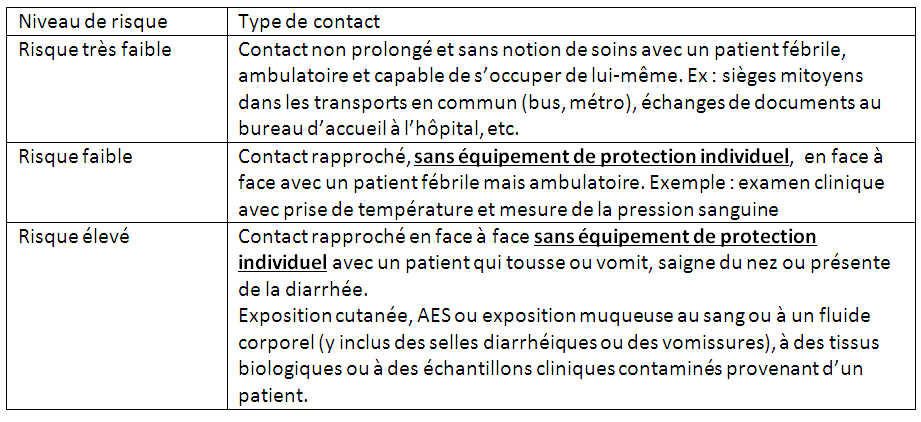 Circonstance(s) des principaux contacts avec le cas confirmé symptomatique pour Ebola *	A. risque de contamination très faible	B. risque de contamination faible	C. risque de contamination élevé	D. autre type de contact (préciser) : ………………………………………………………………………………….Circonstance(s) des principaux contacts avec le cas confirmé symptomatique pour Ebola *	A. risque de contamination très faible	B. risque de contamination faible	C. risque de contamination élevé	D. autre type de contact (préciser) : ………………………………………………………………………………….Circonstance(s) des principaux contacts avec le cas confirmé symptomatique pour Ebola *	A. risque de contamination très faible	B. risque de contamination faible	C. risque de contamination élevé	D. autre type de contact (préciser) : ………………………………………………………………………………….Circonstance(s) des principaux contacts avec le cas confirmé symptomatique pour Ebola *	A. risque de contamination très faible	B. risque de contamination faible	C. risque de contamination élevé	D. autre type de contact (préciser) : ………………………………………………………………………………….Circonstance(s) des principaux contacts avec le cas confirmé symptomatique pour Ebola *	A. risque de contamination très faible	B. risque de contamination faible	C. risque de contamination élevé	D. autre type de contact (préciser) : ………………………………………………………………………………….Circonstance(s) des principaux contacts avec le cas confirmé symptomatique pour Ebola *	A. risque de contamination très faible	B. risque de contamination faible	C. risque de contamination élevé	D. autre type de contact (préciser) : ………………………………………………………………………………….Circonstance(s) des principaux contacts avec le cas confirmé symptomatique pour Ebola *	A. risque de contamination très faible	B. risque de contamination faible	C. risque de contamination élevé	D. autre type de contact (préciser) : ………………………………………………………………………………….Circonstance(s) des principaux contacts avec le cas confirmé symptomatique pour Ebola *	A. risque de contamination très faible	B. risque de contamination faible	C. risque de contamination élevé	D. autre type de contact (préciser) : ………………………………………………………………………………….Circonstance(s) des principaux contacts avec le cas confirmé symptomatique pour Ebola *	A. risque de contamination très faible	B. risque de contamination faible	C. risque de contamination élevé	D. autre type de contact (préciser) : ………………………………………………………………………………….Circonstance(s) des principaux contacts avec le cas confirmé symptomatique pour Ebola *	A. risque de contamination très faible	B. risque de contamination faible	C. risque de contamination élevé	D. autre type de contact (préciser) : ………………………………………………………………………………….Circonstance(s) des principaux contacts avec le cas confirmé symptomatique pour Ebola *	A. risque de contamination très faible	B. risque de contamination faible	C. risque de contamination élevé	D. autre type de contact (préciser) : ………………………………………………………………………………….Circonstance(s) des principaux contacts avec le cas confirmé symptomatique pour Ebola *	A. risque de contamination très faible	B. risque de contamination faible	C. risque de contamination élevé	D. autre type de contact (préciser) : ………………………………………………………………………………….Circonstance(s) des principaux contacts avec le cas confirmé symptomatique pour Ebola *	A. risque de contamination très faible	B. risque de contamination faible	C. risque de contamination élevé	D. autre type de contact (préciser) : ………………………………………………………………………………….Circonstance(s) des principaux contacts avec le cas confirmé symptomatique pour Ebola *	A. risque de contamination très faible	B. risque de contamination faible	C. risque de contamination élevé	D. autre type de contact (préciser) : ………………………………………………………………………………….Circonstance(s) des principaux contacts avec le cas confirmé symptomatique pour Ebola *	A. risque de contamination très faible	B. risque de contamination faible	C. risque de contamination élevé	D. autre type de contact (préciser) : ………………………………………………………………………………….Circonstance(s) des principaux contacts avec le cas confirmé symptomatique pour Ebola *	A. risque de contamination très faible	B. risque de contamination faible	C. risque de contamination élevé	D. autre type de contact (préciser) : ………………………………………………………………………………….Circonstance(s) des principaux contacts avec le cas confirmé symptomatique pour Ebola *	A. risque de contamination très faible	B. risque de contamination faible	C. risque de contamination élevé	D. autre type de contact (préciser) : ………………………………………………………………………………….DateDateDateCirconstancesCirconstancesCirconstancesCirconstancesCirconstancesCirconstancesCirconstancesCirconstancesCirconstancesCirconstancesCirconstancesCirconstancesCirconstancesCirconstances___/____/__________/____/__________/____/_______    A      B      C      D, préciser : …………………………………………………………    A      B      C      D, préciser : …………………………………………………………    A      B      C      D, préciser : …………………………………………………………    A      B      C      D, préciser : …………………………………………………………    A      B      C      D, préciser : …………………………………………………………    A      B      C      D, préciser : …………………………………………………………    A      B      C      D, préciser : …………………………………………………………    A      B      C      D, préciser : …………………………………………………………    A      B      C      D, préciser : …………………………………………………………    A      B      C      D, préciser : …………………………………………………………    A      B      C      D, préciser : …………………………………………………………    A      B      C      D, préciser : …………………………………………………………    A      B      C      D, préciser : …………………………………………………………    A      B      C      D, préciser : …………………………………………………………___/____/__________/____/__________/____/_______    A      B      C      D, préciser : …………………………………………………………    A      B      C      D, préciser : …………………………………………………………    A      B      C      D, préciser : …………………………………………………………    A      B      C      D, préciser : …………………………………………………………    A      B      C      D, préciser : …………………………………………………………    A      B      C      D, préciser : …………………………………………………………    A      B      C      D, préciser : …………………………………………………………    A      B      C      D, préciser : …………………………………………………………    A      B      C      D, préciser : …………………………………………………………    A      B      C      D, préciser : …………………………………………………………    A      B      C      D, préciser : …………………………………………………………    A      B      C      D, préciser : …………………………………………………………    A      B      C      D, préciser : …………………………………………………………    A      B      C      D, préciser : …………………………………………………………___/____/__________/____/__________/____/_______    A      B      C      D, préciser : …………………………………………………………    A      B      C      D, préciser : …………………………………………………………    A      B      C      D, préciser : …………………………………………………………    A      B      C      D, préciser : …………………………………………………………    A      B      C      D, préciser : …………………………………………………………    A      B      C      D, préciser : …………………………………………………………    A      B      C      D, préciser : …………………………………………………………    A      B      C      D, préciser : …………………………………………………………    A      B      C      D, préciser : …………………………………………………………    A      B      C      D, préciser : …………………………………………………………    A      B      C      D, préciser : …………………………………………………………    A      B      C      D, préciser : …………………………………………………………    A      B      C      D, préciser : …………………………………………………………    A      B      C      D, préciser : …………………………………………………………___/____/__________/____/__________/____/_______    A      B      C      D, préciser : …………………………………………………………    A      B      C      D, préciser : …………………………………………………………    A      B      C      D, préciser : …………………………………………………………    A      B      C      D, préciser : …………………………………………………………    A      B      C      D, préciser : …………………………………………………………    A      B      C      D, préciser : …………………………………………………………    A      B      C      D, préciser : …………………………………………………………    A      B      C      D, préciser : …………………………………………………………    A      B      C      D, préciser : …………………………………………………………    A      B      C      D, préciser : …………………………………………………………    A      B      C      D, préciser : …………………………………………………………    A      B      C      D, préciser : …………………………………………………………    A      B      C      D, préciser : …………………………………………………………    A      B      C      D, préciser : …………………………………………………………___/____/__________/____/__________/____/_______    A      B      C      D, préciser : …………………………………………………………    A      B      C      D, préciser : …………………………………………………………    A      B      C      D, préciser : …………………………………………………………    A      B      C      D, préciser : …………………………………………………………    A      B      C      D, préciser : …………………………………………………………    A      B      C      D, préciser : …………………………………………………………    A      B      C      D, préciser : …………………………………………………………    A      B      C      D, préciser : …………………………………………………………    A      B      C      D, préciser : …………………………………………………………    A      B      C      D, préciser : …………………………………………………………    A      B      C      D, préciser : …………………………………………………………    A      B      C      D, préciser : …………………………………………………………    A      B      C      D, préciser : …………………………………………………………    A      B      C      D, préciser : …………………………………………………………___/____/__________/____/__________/____/_______    A      B      C      D, préciser : …………………………………………………………    A      B      C      D, préciser : …………………………………………………………    A      B      C      D, préciser : …………………………………………………………    A      B      C      D, préciser : …………………………………………………………    A      B      C      D, préciser : …………………………………………………………    A      B      C      D, préciser : …………………………………………………………    A      B      C      D, préciser : …………………………………………………………    A      B      C      D, préciser : …………………………………………………………    A      B      C      D, préciser : …………………………………………………………    A      B      C      D, préciser : …………………………………………………………    A      B      C      D, préciser : …………………………………………………………    A      B      C      D, préciser : …………………………………………………………    A      B      C      D, préciser : …………………………………………………………    A      B      C      D, préciser : …………………………………………………………___/____/__________/____/__________/____/_______  A      B      C      D, préciser : …………………………………………………………   A      B      C      D, préciser : …………………………………………………………   A      B      C      D, préciser : …………………………………………………………   A      B      C      D, préciser : …………………………………………………………   A      B      C      D, préciser : …………………………………………………………   A      B      C      D, préciser : …………………………………………………………   A      B      C      D, préciser : …………………………………………………………   A      B      C      D, préciser : …………………………………………………………   A      B      C      D, préciser : …………………………………………………………   A      B      C      D, préciser : …………………………………………………………   A      B      C      D, préciser : …………………………………………………………   A      B      C      D, préciser : …………………………………………………………   A      B      C      D, préciser : …………………………………………………………   A      B      C      D, préciser : ………………………………………………………… ___/____/__________/____/__________/____/_______    A      B      C      D, préciser : …………………………………………………………    A      B      C      D, préciser : …………………………………………………………    A      B      C      D, préciser : …………………………………………………………    A      B      C      D, préciser : …………………………………………………………    A      B      C      D, préciser : …………………………………………………………    A      B      C      D, préciser : …………………………………………………………    A      B      C      D, préciser : …………………………………………………………    A      B      C      D, préciser : …………………………………………………………    A      B      C      D, préciser : …………………………………………………………    A      B      C      D, préciser : …………………………………………………………    A      B      C      D, préciser : …………………………………………………………    A      B      C      D, préciser : …………………………………………………………    A      B      C      D, préciser : …………………………………………………………    A      B      C      D, préciser : …………………………………………………………___/____/__________/____/__________/____/_______  A      B      C      D, préciser : …………………………………………………………  A      B      C      D, préciser : …………………………………………………………  A      B      C      D, préciser : …………………………………………………………  A      B      C      D, préciser : …………………………………………………………  A      B      C      D, préciser : …………………………………………………………  A      B      C      D, préciser : …………………………………………………………  A      B      C      D, préciser : …………………………………………………………  A      B      C      D, préciser : …………………………………………………………  A      B      C      D, préciser : …………………………………………………………  A      B      C      D, préciser : …………………………………………………………  A      B      C      D, préciser : …………………………………………………………  A      B      C      D, préciser : …………………………………………………………  A      B      C      D, préciser : …………………………………………………………  A      B      C      D, préciser : …………………………………………………………___/____/__________/____/__________/____/_______  A      B      C      D, préciser : …………………………………………………………  A      B      C      D, préciser : …………………………………………………………  A      B      C      D, préciser : …………………………………………………………  A      B      C      D, préciser : …………………………………………………………  A      B      C      D, préciser : …………………………………………………………  A      B      C      D, préciser : …………………………………………………………  A      B      C      D, préciser : …………………………………………………………  A      B      C      D, préciser : …………………………………………………………  A      B      C      D, préciser : …………………………………………………………  A      B      C      D, préciser : …………………………………………………………  A      B      C      D, préciser : …………………………………………………………  A      B      C      D, préciser : …………………………………………………………  A      B      C      D, préciser : …………………………………………………………  A      B      C      D, préciser : …………………………………………………………___/____/__________/____/__________/____/_______  A      B      C      D, préciser : …………………………………………………………  A      B      C      D, préciser : …………………………………………………………  A      B      C      D, préciser : …………………………………………………………  A      B      C      D, préciser : …………………………………………………………  A      B      C      D, préciser : …………………………………………………………  A      B      C      D, préciser : …………………………………………………………  A      B      C      D, préciser : …………………………………………………………  A      B      C      D, préciser : …………………………………………………………  A      B      C      D, préciser : …………………………………………………………  A      B      C      D, préciser : …………………………………………………………  A      B      C      D, préciser : …………………………………………………………  A      B      C      D, préciser : …………………………………………………………  A      B      C      D, préciser : …………………………………………………………  A      B      C      D, préciser : …………………………………………………………___/____/__________/____/__________/____/_______  A      B      C      D, préciser : …………………………………………………………  A      B      C      D, préciser : …………………………………………………………  A      B      C      D, préciser : …………………………………………………………  A      B      C      D, préciser : …………………………………………………………  A      B      C      D, préciser : …………………………………………………………  A      B      C      D, préciser : …………………………………………………………  A      B      C      D, préciser : …………………………………………………………  A      B      C      D, préciser : …………………………………………………………  A      B      C      D, préciser : …………………………………………………………  A      B      C      D, préciser : …………………………………………………………  A      B      C      D, préciser : …………………………………………………………  A      B      C      D, préciser : …………………………………………………………  A      B      C      D, préciser : …………………………………………………………  A      B      C      D, préciser : …………………………………………………………___/____/__________/____/__________/____/_______  A      B      C      D, préciser : …………………………………………………………  A      B      C      D, préciser : …………………………………………………………  A      B      C      D, préciser : …………………………………………………………  A      B      C      D, préciser : …………………………………………………………  A      B      C      D, préciser : …………………………………………………………  A      B      C      D, préciser : …………………………………………………………  A      B      C      D, préciser : …………………………………………………………  A      B      C      D, préciser : …………………………………………………………  A      B      C      D, préciser : …………………………………………………………  A      B      C      D, préciser : …………………………………………………………  A      B      C      D, préciser : …………………………………………………………  A      B      C      D, préciser : …………………………………………………………  A      B      C      D, préciser : …………………………………………………………  A      B      C      D, préciser : …………………………………………………………6. Suivi de la personne-contact : signes évocateurs d’infection depuis le dernier contact hospitalier avec le cas confirmé pour Ebola6. Suivi de la personne-contact : signes évocateurs d’infection depuis le dernier contact hospitalier avec le cas confirmé pour Ebola6. Suivi de la personne-contact : signes évocateurs d’infection depuis le dernier contact hospitalier avec le cas confirmé pour Ebola6. Suivi de la personne-contact : signes évocateurs d’infection depuis le dernier contact hospitalier avec le cas confirmé pour Ebola6. Suivi de la personne-contact : signes évocateurs d’infection depuis le dernier contact hospitalier avec le cas confirmé pour Ebola6. Suivi de la personne-contact : signes évocateurs d’infection depuis le dernier contact hospitalier avec le cas confirmé pour Ebola6. Suivi de la personne-contact : signes évocateurs d’infection depuis le dernier contact hospitalier avec le cas confirmé pour Ebola6. Suivi de la personne-contact : signes évocateurs d’infection depuis le dernier contact hospitalier avec le cas confirmé pour Ebola6. Suivi de la personne-contact : signes évocateurs d’infection depuis le dernier contact hospitalier avec le cas confirmé pour Ebola6. Suivi de la personne-contact : signes évocateurs d’infection depuis le dernier contact hospitalier avec le cas confirmé pour Ebola6. Suivi de la personne-contact : signes évocateurs d’infection depuis le dernier contact hospitalier avec le cas confirmé pour Ebola6. Suivi de la personne-contact : signes évocateurs d’infection depuis le dernier contact hospitalier avec le cas confirmé pour Ebola6. Suivi de la personne-contact : signes évocateurs d’infection depuis le dernier contact hospitalier avec le cas confirmé pour Ebola6. Suivi de la personne-contact : signes évocateurs d’infection depuis le dernier contact hospitalier avec le cas confirmé pour Ebola6. Suivi de la personne-contact : signes évocateurs d’infection depuis le dernier contact hospitalier avec le cas confirmé pour Ebola6. Suivi de la personne-contact : signes évocateurs d’infection depuis le dernier contact hospitalier avec le cas confirmé pour Ebola6. Suivi de la personne-contact : signes évocateurs d’infection depuis le dernier contact hospitalier avec le cas confirmé pour Ebola6. Suivi de la personne-contact : signes évocateurs d’infection depuis le dernier contact hospitalier avec le cas confirmé pour Ebola6. Suivi de la personne-contact : signes évocateurs d’infection depuis le dernier contact hospitalier avec le cas confirmé pour Ebola6. Suivi de la personne-contact : signes évocateurs d’infection depuis le dernier contact hospitalier avec le cas confirmé pour Ebola6. Suivi de la personne-contact : signes évocateurs d’infection depuis le dernier contact hospitalier avec le cas confirmé pour Ebola6. Suivi de la personne-contact : signes évocateurs d’infection depuis le dernier contact hospitalier avec le cas confirmé pour Ebola6. Suivi de la personne-contact : signes évocateurs d’infection depuis le dernier contact hospitalier avec le cas confirmé pour Ebola6. Suivi de la personne-contact : signes évocateurs d’infection depuis le dernier contact hospitalier avec le cas confirmé pour Ebola6. Suivi de la personne-contact : signes évocateurs d’infection depuis le dernier contact hospitalier avec le cas confirmé pour Ebola6. Suivi de la personne-contact : signes évocateurs d’infection depuis le dernier contact hospitalier avec le cas confirmé pour Ebola6. Suivi de la personne-contact : signes évocateurs d’infection depuis le dernier contact hospitalier avec le cas confirmé pour Ebola6. Suivi de la personne-contact : signes évocateurs d’infection depuis le dernier contact hospitalier avec le cas confirmé pour Ebola6. Suivi de la personne-contact : signes évocateurs d’infection depuis le dernier contact hospitalier avec le cas confirmé pour Ebola6. Suivi de la personne-contact : signes évocateurs d’infection depuis le dernier contact hospitalier avec le cas confirmé pour EbolaOui    Non    NSP         Si Oui, préciser les signes cliniques dans le tableau ci-dessous, à l’aide des codes mentionnés en infra.Oui    Non    NSP         Si Oui, préciser les signes cliniques dans le tableau ci-dessous, à l’aide des codes mentionnés en infra.Oui    Non    NSP         Si Oui, préciser les signes cliniques dans le tableau ci-dessous, à l’aide des codes mentionnés en infra.Oui    Non    NSP         Si Oui, préciser les signes cliniques dans le tableau ci-dessous, à l’aide des codes mentionnés en infra.Oui    Non    NSP         Si Oui, préciser les signes cliniques dans le tableau ci-dessous, à l’aide des codes mentionnés en infra.Oui    Non    NSP         Si Oui, préciser les signes cliniques dans le tableau ci-dessous, à l’aide des codes mentionnés en infra.Oui    Non    NSP         Si Oui, préciser les signes cliniques dans le tableau ci-dessous, à l’aide des codes mentionnés en infra.Oui    Non    NSP         Si Oui, préciser les signes cliniques dans le tableau ci-dessous, à l’aide des codes mentionnés en infra.Oui    Non    NSP         Si Oui, préciser les signes cliniques dans le tableau ci-dessous, à l’aide des codes mentionnés en infra.Oui    Non    NSP         Si Oui, préciser les signes cliniques dans le tableau ci-dessous, à l’aide des codes mentionnés en infra.Oui    Non    NSP         Si Oui, préciser les signes cliniques dans le tableau ci-dessous, à l’aide des codes mentionnés en infra.Oui    Non    NSP         Si Oui, préciser les signes cliniques dans le tableau ci-dessous, à l’aide des codes mentionnés en infra.Oui    Non    NSP         Si Oui, préciser les signes cliniques dans le tableau ci-dessous, à l’aide des codes mentionnés en infra.Oui    Non    NSP         Si Oui, préciser les signes cliniques dans le tableau ci-dessous, à l’aide des codes mentionnés en infra.Oui    Non    NSP         Si Oui, préciser les signes cliniques dans le tableau ci-dessous, à l’aide des codes mentionnés en infra.Oui    Non    NSP         Si Oui, préciser les signes cliniques dans le tableau ci-dessous, à l’aide des codes mentionnés en infra.Oui    Non    NSP         Si Oui, préciser les signes cliniques dans le tableau ci-dessous, à l’aide des codes mentionnés en infra.Oui    Non    NSP         Si Oui, préciser les signes cliniques dans le tableau ci-dessous, à l’aide des codes mentionnés en infra.Oui    Non    NSP         Si Oui, préciser les signes cliniques dans le tableau ci-dessous, à l’aide des codes mentionnés en infra.Oui    Non    NSP         Si Oui, préciser les signes cliniques dans le tableau ci-dessous, à l’aide des codes mentionnés en infra.Oui    Non    NSP         Si Oui, préciser les signes cliniques dans le tableau ci-dessous, à l’aide des codes mentionnés en infra.Oui    Non    NSP         Si Oui, préciser les signes cliniques dans le tableau ci-dessous, à l’aide des codes mentionnés en infra.Oui    Non    NSP         Si Oui, préciser les signes cliniques dans le tableau ci-dessous, à l’aide des codes mentionnés en infra.Oui    Non    NSP         Si Oui, préciser les signes cliniques dans le tableau ci-dessous, à l’aide des codes mentionnés en infra.Oui    Non    NSP         Si Oui, préciser les signes cliniques dans le tableau ci-dessous, à l’aide des codes mentionnés en infra.Oui    Non    NSP         Si Oui, préciser les signes cliniques dans le tableau ci-dessous, à l’aide des codes mentionnés en infra.Oui    Non    NSP         Si Oui, préciser les signes cliniques dans le tableau ci-dessous, à l’aide des codes mentionnés en infra.Oui    Non    NSP         Si Oui, préciser les signes cliniques dans le tableau ci-dessous, à l’aide des codes mentionnés en infra.Oui    Non    NSP         Si Oui, préciser les signes cliniques dans le tableau ci-dessous, à l’aide des codes mentionnés en infra.Oui    Non    NSP         Si Oui, préciser les signes cliniques dans le tableau ci-dessous, à l’aide des codes mentionnés en infra.D0 = date du dernier contact avec le cas symptomatique confirmé à Ebola : ___/___/_______Important : Les signes / symptômes évocateurs d’infection à Ebola, en particulier la fièvre, permettent le classement du personnel hospitalier en cas possible, compléter alors la section 7, ci-dessous, interrompre le suivi, suivre la procédure d’investigation d’un cas possible (isolement, prélèvements diagnostiques)D0 = date du dernier contact avec le cas symptomatique confirmé à Ebola : ___/___/_______Important : Les signes / symptômes évocateurs d’infection à Ebola, en particulier la fièvre, permettent le classement du personnel hospitalier en cas possible, compléter alors la section 7, ci-dessous, interrompre le suivi, suivre la procédure d’investigation d’un cas possible (isolement, prélèvements diagnostiques)D0 = date du dernier contact avec le cas symptomatique confirmé à Ebola : ___/___/_______Important : Les signes / symptômes évocateurs d’infection à Ebola, en particulier la fièvre, permettent le classement du personnel hospitalier en cas possible, compléter alors la section 7, ci-dessous, interrompre le suivi, suivre la procédure d’investigation d’un cas possible (isolement, prélèvements diagnostiques)D0 = date du dernier contact avec le cas symptomatique confirmé à Ebola : ___/___/_______Important : Les signes / symptômes évocateurs d’infection à Ebola, en particulier la fièvre, permettent le classement du personnel hospitalier en cas possible, compléter alors la section 7, ci-dessous, interrompre le suivi, suivre la procédure d’investigation d’un cas possible (isolement, prélèvements diagnostiques)D0 = date du dernier contact avec le cas symptomatique confirmé à Ebola : ___/___/_______Important : Les signes / symptômes évocateurs d’infection à Ebola, en particulier la fièvre, permettent le classement du personnel hospitalier en cas possible, compléter alors la section 7, ci-dessous, interrompre le suivi, suivre la procédure d’investigation d’un cas possible (isolement, prélèvements diagnostiques)D0 = date du dernier contact avec le cas symptomatique confirmé à Ebola : ___/___/_______Important : Les signes / symptômes évocateurs d’infection à Ebola, en particulier la fièvre, permettent le classement du personnel hospitalier en cas possible, compléter alors la section 7, ci-dessous, interrompre le suivi, suivre la procédure d’investigation d’un cas possible (isolement, prélèvements diagnostiques)D0 = date du dernier contact avec le cas symptomatique confirmé à Ebola : ___/___/_______Important : Les signes / symptômes évocateurs d’infection à Ebola, en particulier la fièvre, permettent le classement du personnel hospitalier en cas possible, compléter alors la section 7, ci-dessous, interrompre le suivi, suivre la procédure d’investigation d’un cas possible (isolement, prélèvements diagnostiques)D0 = date du dernier contact avec le cas symptomatique confirmé à Ebola : ___/___/_______Important : Les signes / symptômes évocateurs d’infection à Ebola, en particulier la fièvre, permettent le classement du personnel hospitalier en cas possible, compléter alors la section 7, ci-dessous, interrompre le suivi, suivre la procédure d’investigation d’un cas possible (isolement, prélèvements diagnostiques)D0 = date du dernier contact avec le cas symptomatique confirmé à Ebola : ___/___/_______Important : Les signes / symptômes évocateurs d’infection à Ebola, en particulier la fièvre, permettent le classement du personnel hospitalier en cas possible, compléter alors la section 7, ci-dessous, interrompre le suivi, suivre la procédure d’investigation d’un cas possible (isolement, prélèvements diagnostiques)D0 = date du dernier contact avec le cas symptomatique confirmé à Ebola : ___/___/_______Important : Les signes / symptômes évocateurs d’infection à Ebola, en particulier la fièvre, permettent le classement du personnel hospitalier en cas possible, compléter alors la section 7, ci-dessous, interrompre le suivi, suivre la procédure d’investigation d’un cas possible (isolement, prélèvements diagnostiques)D0 = date du dernier contact avec le cas symptomatique confirmé à Ebola : ___/___/_______Important : Les signes / symptômes évocateurs d’infection à Ebola, en particulier la fièvre, permettent le classement du personnel hospitalier en cas possible, compléter alors la section 7, ci-dessous, interrompre le suivi, suivre la procédure d’investigation d’un cas possible (isolement, prélèvements diagnostiques)D0 = date du dernier contact avec le cas symptomatique confirmé à Ebola : ___/___/_______Important : Les signes / symptômes évocateurs d’infection à Ebola, en particulier la fièvre, permettent le classement du personnel hospitalier en cas possible, compléter alors la section 7, ci-dessous, interrompre le suivi, suivre la procédure d’investigation d’un cas possible (isolement, prélèvements diagnostiques)D0 = date du dernier contact avec le cas symptomatique confirmé à Ebola : ___/___/_______Important : Les signes / symptômes évocateurs d’infection à Ebola, en particulier la fièvre, permettent le classement du personnel hospitalier en cas possible, compléter alors la section 7, ci-dessous, interrompre le suivi, suivre la procédure d’investigation d’un cas possible (isolement, prélèvements diagnostiques)D0 = date du dernier contact avec le cas symptomatique confirmé à Ebola : ___/___/_______Important : Les signes / symptômes évocateurs d’infection à Ebola, en particulier la fièvre, permettent le classement du personnel hospitalier en cas possible, compléter alors la section 7, ci-dessous, interrompre le suivi, suivre la procédure d’investigation d’un cas possible (isolement, prélèvements diagnostiques)D0 = date du dernier contact avec le cas symptomatique confirmé à Ebola : ___/___/_______Important : Les signes / symptômes évocateurs d’infection à Ebola, en particulier la fièvre, permettent le classement du personnel hospitalier en cas possible, compléter alors la section 7, ci-dessous, interrompre le suivi, suivre la procédure d’investigation d’un cas possible (isolement, prélèvements diagnostiques)D0 = date du dernier contact avec le cas symptomatique confirmé à Ebola : ___/___/_______Important : Les signes / symptômes évocateurs d’infection à Ebola, en particulier la fièvre, permettent le classement du personnel hospitalier en cas possible, compléter alors la section 7, ci-dessous, interrompre le suivi, suivre la procédure d’investigation d’un cas possible (isolement, prélèvements diagnostiques)D0 = date du dernier contact avec le cas symptomatique confirmé à Ebola : ___/___/_______Important : Les signes / symptômes évocateurs d’infection à Ebola, en particulier la fièvre, permettent le classement du personnel hospitalier en cas possible, compléter alors la section 7, ci-dessous, interrompre le suivi, suivre la procédure d’investigation d’un cas possible (isolement, prélèvements diagnostiques)D0 = date du dernier contact avec le cas symptomatique confirmé à Ebola : ___/___/_______Important : Les signes / symptômes évocateurs d’infection à Ebola, en particulier la fièvre, permettent le classement du personnel hospitalier en cas possible, compléter alors la section 7, ci-dessous, interrompre le suivi, suivre la procédure d’investigation d’un cas possible (isolement, prélèvements diagnostiques)D0 = date du dernier contact avec le cas symptomatique confirmé à Ebola : ___/___/_______Important : Les signes / symptômes évocateurs d’infection à Ebola, en particulier la fièvre, permettent le classement du personnel hospitalier en cas possible, compléter alors la section 7, ci-dessous, interrompre le suivi, suivre la procédure d’investigation d’un cas possible (isolement, prélèvements diagnostiques)D0 = date du dernier contact avec le cas symptomatique confirmé à Ebola : ___/___/_______Important : Les signes / symptômes évocateurs d’infection à Ebola, en particulier la fièvre, permettent le classement du personnel hospitalier en cas possible, compléter alors la section 7, ci-dessous, interrompre le suivi, suivre la procédure d’investigation d’un cas possible (isolement, prélèvements diagnostiques)D0 = date du dernier contact avec le cas symptomatique confirmé à Ebola : ___/___/_______Important : Les signes / symptômes évocateurs d’infection à Ebola, en particulier la fièvre, permettent le classement du personnel hospitalier en cas possible, compléter alors la section 7, ci-dessous, interrompre le suivi, suivre la procédure d’investigation d’un cas possible (isolement, prélèvements diagnostiques)D0 = date du dernier contact avec le cas symptomatique confirmé à Ebola : ___/___/_______Important : Les signes / symptômes évocateurs d’infection à Ebola, en particulier la fièvre, permettent le classement du personnel hospitalier en cas possible, compléter alors la section 7, ci-dessous, interrompre le suivi, suivre la procédure d’investigation d’un cas possible (isolement, prélèvements diagnostiques)D0 = date du dernier contact avec le cas symptomatique confirmé à Ebola : ___/___/_______Important : Les signes / symptômes évocateurs d’infection à Ebola, en particulier la fièvre, permettent le classement du personnel hospitalier en cas possible, compléter alors la section 7, ci-dessous, interrompre le suivi, suivre la procédure d’investigation d’un cas possible (isolement, prélèvements diagnostiques)D0 = date du dernier contact avec le cas symptomatique confirmé à Ebola : ___/___/_______Important : Les signes / symptômes évocateurs d’infection à Ebola, en particulier la fièvre, permettent le classement du personnel hospitalier en cas possible, compléter alors la section 7, ci-dessous, interrompre le suivi, suivre la procédure d’investigation d’un cas possible (isolement, prélèvements diagnostiques)D0 = date du dernier contact avec le cas symptomatique confirmé à Ebola : ___/___/_______Important : Les signes / symptômes évocateurs d’infection à Ebola, en particulier la fièvre, permettent le classement du personnel hospitalier en cas possible, compléter alors la section 7, ci-dessous, interrompre le suivi, suivre la procédure d’investigation d’un cas possible (isolement, prélèvements diagnostiques)D0 = date du dernier contact avec le cas symptomatique confirmé à Ebola : ___/___/_______Important : Les signes / symptômes évocateurs d’infection à Ebola, en particulier la fièvre, permettent le classement du personnel hospitalier en cas possible, compléter alors la section 7, ci-dessous, interrompre le suivi, suivre la procédure d’investigation d’un cas possible (isolement, prélèvements diagnostiques)D0 = date du dernier contact avec le cas symptomatique confirmé à Ebola : ___/___/_______Important : Les signes / symptômes évocateurs d’infection à Ebola, en particulier la fièvre, permettent le classement du personnel hospitalier en cas possible, compléter alors la section 7, ci-dessous, interrompre le suivi, suivre la procédure d’investigation d’un cas possible (isolement, prélèvements diagnostiques)D0 = date du dernier contact avec le cas symptomatique confirmé à Ebola : ___/___/_______Important : Les signes / symptômes évocateurs d’infection à Ebola, en particulier la fièvre, permettent le classement du personnel hospitalier en cas possible, compléter alors la section 7, ci-dessous, interrompre le suivi, suivre la procédure d’investigation d’un cas possible (isolement, prélèvements diagnostiques)D0 = date du dernier contact avec le cas symptomatique confirmé à Ebola : ___/___/_______Important : Les signes / symptômes évocateurs d’infection à Ebola, en particulier la fièvre, permettent le classement du personnel hospitalier en cas possible, compléter alors la section 7, ci-dessous, interrompre le suivi, suivre la procédure d’investigation d’un cas possible (isolement, prélèvements diagnostiques)D0 = date du dernier contact avec le cas symptomatique confirmé à Ebola : ___/___/_______Important : Les signes / symptômes évocateurs d’infection à Ebola, en particulier la fièvre, permettent le classement du personnel hospitalier en cas possible, compléter alors la section 7, ci-dessous, interrompre le suivi, suivre la procédure d’investigation d’un cas possible (isolement, prélèvements diagnostiques)D0D+1D+1D+2D+2D+3D+3D+4D+4D+4D+5D+6D+6D+7D+7D+8D+8D+9D+9D+10D+10D+11D+11D+12D+12D+13D+13D+14Signes / 
symptômes*Signes / 
symptômes*D+15D+15D+16D+16D+17D+17D+18D+18D+18D+19D+19D+19D+20D+20D+21D+21Signes / 
symptômes*Signes / 
symptômes** Utiliser les codes suivants : RAS ; F = fièvre ≥38°5c ; As = asthénie / fatigue ; Ma = malaise ; My = myalgies / courbatures ; Dh = diarrhée ; V = vomissements ; Da = douleurs abdominales ; Hem = signes hémorragiques ;Au = autre signe.* Utiliser les codes suivants : RAS ; F = fièvre ≥38°5c ; As = asthénie / fatigue ; Ma = malaise ; My = myalgies / courbatures ; Dh = diarrhée ; V = vomissements ; Da = douleurs abdominales ; Hem = signes hémorragiques ;Au = autre signe.* Utiliser les codes suivants : RAS ; F = fièvre ≥38°5c ; As = asthénie / fatigue ; Ma = malaise ; My = myalgies / courbatures ; Dh = diarrhée ; V = vomissements ; Da = douleurs abdominales ; Hem = signes hémorragiques ;Au = autre signe.* Utiliser les codes suivants : RAS ; F = fièvre ≥38°5c ; As = asthénie / fatigue ; Ma = malaise ; My = myalgies / courbatures ; Dh = diarrhée ; V = vomissements ; Da = douleurs abdominales ; Hem = signes hémorragiques ;Au = autre signe.* Utiliser les codes suivants : RAS ; F = fièvre ≥38°5c ; As = asthénie / fatigue ; Ma = malaise ; My = myalgies / courbatures ; Dh = diarrhée ; V = vomissements ; Da = douleurs abdominales ; Hem = signes hémorragiques ;Au = autre signe.* Utiliser les codes suivants : RAS ; F = fièvre ≥38°5c ; As = asthénie / fatigue ; Ma = malaise ; My = myalgies / courbatures ; Dh = diarrhée ; V = vomissements ; Da = douleurs abdominales ; Hem = signes hémorragiques ;Au = autre signe.* Utiliser les codes suivants : RAS ; F = fièvre ≥38°5c ; As = asthénie / fatigue ; Ma = malaise ; My = myalgies / courbatures ; Dh = diarrhée ; V = vomissements ; Da = douleurs abdominales ; Hem = signes hémorragiques ;Au = autre signe.* Utiliser les codes suivants : RAS ; F = fièvre ≥38°5c ; As = asthénie / fatigue ; Ma = malaise ; My = myalgies / courbatures ; Dh = diarrhée ; V = vomissements ; Da = douleurs abdominales ; Hem = signes hémorragiques ;Au = autre signe.* Utiliser les codes suivants : RAS ; F = fièvre ≥38°5c ; As = asthénie / fatigue ; Ma = malaise ; My = myalgies / courbatures ; Dh = diarrhée ; V = vomissements ; Da = douleurs abdominales ; Hem = signes hémorragiques ;Au = autre signe.* Utiliser les codes suivants : RAS ; F = fièvre ≥38°5c ; As = asthénie / fatigue ; Ma = malaise ; My = myalgies / courbatures ; Dh = diarrhée ; V = vomissements ; Da = douleurs abdominales ; Hem = signes hémorragiques ;Au = autre signe.* Utiliser les codes suivants : RAS ; F = fièvre ≥38°5c ; As = asthénie / fatigue ; Ma = malaise ; My = myalgies / courbatures ; Dh = diarrhée ; V = vomissements ; Da = douleurs abdominales ; Hem = signes hémorragiques ;Au = autre signe.* Utiliser les codes suivants : RAS ; F = fièvre ≥38°5c ; As = asthénie / fatigue ; Ma = malaise ; My = myalgies / courbatures ; Dh = diarrhée ; V = vomissements ; Da = douleurs abdominales ; Hem = signes hémorragiques ;Au = autre signe.* Utiliser les codes suivants : RAS ; F = fièvre ≥38°5c ; As = asthénie / fatigue ; Ma = malaise ; My = myalgies / courbatures ; Dh = diarrhée ; V = vomissements ; Da = douleurs abdominales ; Hem = signes hémorragiques ;Au = autre signe.* Utiliser les codes suivants : RAS ; F = fièvre ≥38°5c ; As = asthénie / fatigue ; Ma = malaise ; My = myalgies / courbatures ; Dh = diarrhée ; V = vomissements ; Da = douleurs abdominales ; Hem = signes hémorragiques ;Au = autre signe.* Utiliser les codes suivants : RAS ; F = fièvre ≥38°5c ; As = asthénie / fatigue ; Ma = malaise ; My = myalgies / courbatures ; Dh = diarrhée ; V = vomissements ; Da = douleurs abdominales ; Hem = signes hémorragiques ;Au = autre signe.* Utiliser les codes suivants : RAS ; F = fièvre ≥38°5c ; As = asthénie / fatigue ; Ma = malaise ; My = myalgies / courbatures ; Dh = diarrhée ; V = vomissements ; Da = douleurs abdominales ; Hem = signes hémorragiques ;Au = autre signe.* Utiliser les codes suivants : RAS ; F = fièvre ≥38°5c ; As = asthénie / fatigue ; Ma = malaise ; My = myalgies / courbatures ; Dh = diarrhée ; V = vomissements ; Da = douleurs abdominales ; Hem = signes hémorragiques ;Au = autre signe.* Utiliser les codes suivants : RAS ; F = fièvre ≥38°5c ; As = asthénie / fatigue ; Ma = malaise ; My = myalgies / courbatures ; Dh = diarrhée ; V = vomissements ; Da = douleurs abdominales ; Hem = signes hémorragiques ;Au = autre signe.* Utiliser les codes suivants : RAS ; F = fièvre ≥38°5c ; As = asthénie / fatigue ; Ma = malaise ; My = myalgies / courbatures ; Dh = diarrhée ; V = vomissements ; Da = douleurs abdominales ; Hem = signes hémorragiques ;Au = autre signe.* Utiliser les codes suivants : RAS ; F = fièvre ≥38°5c ; As = asthénie / fatigue ; Ma = malaise ; My = myalgies / courbatures ; Dh = diarrhée ; V = vomissements ; Da = douleurs abdominales ; Hem = signes hémorragiques ;Au = autre signe.* Utiliser les codes suivants : RAS ; F = fièvre ≥38°5c ; As = asthénie / fatigue ; Ma = malaise ; My = myalgies / courbatures ; Dh = diarrhée ; V = vomissements ; Da = douleurs abdominales ; Hem = signes hémorragiques ;Au = autre signe.* Utiliser les codes suivants : RAS ; F = fièvre ≥38°5c ; As = asthénie / fatigue ; Ma = malaise ; My = myalgies / courbatures ; Dh = diarrhée ; V = vomissements ; Da = douleurs abdominales ; Hem = signes hémorragiques ;Au = autre signe.* Utiliser les codes suivants : RAS ; F = fièvre ≥38°5c ; As = asthénie / fatigue ; Ma = malaise ; My = myalgies / courbatures ; Dh = diarrhée ; V = vomissements ; Da = douleurs abdominales ; Hem = signes hémorragiques ;Au = autre signe.* Utiliser les codes suivants : RAS ; F = fièvre ≥38°5c ; As = asthénie / fatigue ; Ma = malaise ; My = myalgies / courbatures ; Dh = diarrhée ; V = vomissements ; Da = douleurs abdominales ; Hem = signes hémorragiques ;Au = autre signe.* Utiliser les codes suivants : RAS ; F = fièvre ≥38°5c ; As = asthénie / fatigue ; Ma = malaise ; My = myalgies / courbatures ; Dh = diarrhée ; V = vomissements ; Da = douleurs abdominales ; Hem = signes hémorragiques ;Au = autre signe.* Utiliser les codes suivants : RAS ; F = fièvre ≥38°5c ; As = asthénie / fatigue ; Ma = malaise ; My = myalgies / courbatures ; Dh = diarrhée ; V = vomissements ; Da = douleurs abdominales ; Hem = signes hémorragiques ;Au = autre signe.* Utiliser les codes suivants : RAS ; F = fièvre ≥38°5c ; As = asthénie / fatigue ; Ma = malaise ; My = myalgies / courbatures ; Dh = diarrhée ; V = vomissements ; Da = douleurs abdominales ; Hem = signes hémorragiques ;Au = autre signe.* Utiliser les codes suivants : RAS ; F = fièvre ≥38°5c ; As = asthénie / fatigue ; Ma = malaise ; My = myalgies / courbatures ; Dh = diarrhée ; V = vomissements ; Da = douleurs abdominales ; Hem = signes hémorragiques ;Au = autre signe.* Utiliser les codes suivants : RAS ; F = fièvre ≥38°5c ; As = asthénie / fatigue ; Ma = malaise ; My = myalgies / courbatures ; Dh = diarrhée ; V = vomissements ; Da = douleurs abdominales ; Hem = signes hémorragiques ;Au = autre signe.* Utiliser les codes suivants : RAS ; F = fièvre ≥38°5c ; As = asthénie / fatigue ; Ma = malaise ; My = myalgies / courbatures ; Dh = diarrhée ; V = vomissements ; Da = douleurs abdominales ; Hem = signes hémorragiques ;Au = autre signe.Si personnel hospitalier -sujet contact- est symptomatique, coordonnées de son médecin traitant :Nom : ………………………………………… Prénom : ……………………………………… Tel : …………………………………Adresse : ……………………………………. Code Postal : /____________/    Commune : ………………………………………Si personnel hospitalier -sujet contact- est symptomatique, coordonnées de son médecin traitant :Nom : ………………………………………… Prénom : ……………………………………… Tel : …………………………………Adresse : ……………………………………. Code Postal : /____________/    Commune : ………………………………………Si personnel hospitalier -sujet contact- est symptomatique, coordonnées de son médecin traitant :Nom : ………………………………………… Prénom : ……………………………………… Tel : …………………………………Adresse : ……………………………………. Code Postal : /____________/    Commune : ………………………………………Si personnel hospitalier -sujet contact- est symptomatique, coordonnées de son médecin traitant :Nom : ………………………………………… Prénom : ……………………………………… Tel : …………………………………Adresse : ……………………………………. Code Postal : /____________/    Commune : ………………………………………Si personnel hospitalier -sujet contact- est symptomatique, coordonnées de son médecin traitant :Nom : ………………………………………… Prénom : ……………………………………… Tel : …………………………………Adresse : ……………………………………. Code Postal : /____________/    Commune : ………………………………………Si personnel hospitalier -sujet contact- est symptomatique, coordonnées de son médecin traitant :Nom : ………………………………………… Prénom : ……………………………………… Tel : …………………………………Adresse : ……………………………………. Code Postal : /____________/    Commune : ………………………………………Si personnel hospitalier -sujet contact- est symptomatique, coordonnées de son médecin traitant :Nom : ………………………………………… Prénom : ……………………………………… Tel : …………………………………Adresse : ……………………………………. Code Postal : /____________/    Commune : ………………………………………Si personnel hospitalier -sujet contact- est symptomatique, coordonnées de son médecin traitant :Nom : ………………………………………… Prénom : ……………………………………… Tel : …………………………………Adresse : ……………………………………. Code Postal : /____________/    Commune : ………………………………………Si personnel hospitalier -sujet contact- est symptomatique, coordonnées de son médecin traitant :Nom : ………………………………………… Prénom : ……………………………………… Tel : …………………………………Adresse : ……………………………………. Code Postal : /____________/    Commune : ………………………………………Si personnel hospitalier -sujet contact- est symptomatique, coordonnées de son médecin traitant :Nom : ………………………………………… Prénom : ……………………………………… Tel : …………………………………Adresse : ……………………………………. Code Postal : /____________/    Commune : ………………………………………Si personnel hospitalier -sujet contact- est symptomatique, coordonnées de son médecin traitant :Nom : ………………………………………… Prénom : ……………………………………… Tel : …………………………………Adresse : ……………………………………. Code Postal : /____________/    Commune : ………………………………………Si personnel hospitalier -sujet contact- est symptomatique, coordonnées de son médecin traitant :Nom : ………………………………………… Prénom : ……………………………………… Tel : …………………………………Adresse : ……………………………………. Code Postal : /____________/    Commune : ………………………………………Si personnel hospitalier -sujet contact- est symptomatique, coordonnées de son médecin traitant :Nom : ………………………………………… Prénom : ……………………………………… Tel : …………………………………Adresse : ……………………………………. Code Postal : /____________/    Commune : ………………………………………Si personnel hospitalier -sujet contact- est symptomatique, coordonnées de son médecin traitant :Nom : ………………………………………… Prénom : ……………………………………… Tel : …………………………………Adresse : ……………………………………. Code Postal : /____________/    Commune : ………………………………………Si personnel hospitalier -sujet contact- est symptomatique, coordonnées de son médecin traitant :Nom : ………………………………………… Prénom : ……………………………………… Tel : …………………………………Adresse : ……………………………………. Code Postal : /____________/    Commune : ………………………………………Si personnel hospitalier -sujet contact- est symptomatique, coordonnées de son médecin traitant :Nom : ………………………………………… Prénom : ……………………………………… Tel : …………………………………Adresse : ……………………………………. Code Postal : /____________/    Commune : ………………………………………Si personnel hospitalier -sujet contact- est symptomatique, coordonnées de son médecin traitant :Nom : ………………………………………… Prénom : ……………………………………… Tel : …………………………………Adresse : ……………………………………. Code Postal : /____________/    Commune : ………………………………………Si personnel hospitalier -sujet contact- est symptomatique, coordonnées de son médecin traitant :Nom : ………………………………………… Prénom : ……………………………………… Tel : …………………………………Adresse : ……………………………………. Code Postal : /____________/    Commune : ………………………………………Si personnel hospitalier -sujet contact- est symptomatique, coordonnées de son médecin traitant :Nom : ………………………………………… Prénom : ……………………………………… Tel : …………………………………Adresse : ……………………………………. Code Postal : /____________/    Commune : ………………………………………Si personnel hospitalier -sujet contact- est symptomatique, coordonnées de son médecin traitant :Nom : ………………………………………… Prénom : ……………………………………… Tel : …………………………………Adresse : ……………………………………. Code Postal : /____________/    Commune : ………………………………………Si personnel hospitalier -sujet contact- est symptomatique, coordonnées de son médecin traitant :Nom : ………………………………………… Prénom : ……………………………………… Tel : …………………………………Adresse : ……………………………………. Code Postal : /____________/    Commune : ………………………………………Si personnel hospitalier -sujet contact- est symptomatique, coordonnées de son médecin traitant :Nom : ………………………………………… Prénom : ……………………………………… Tel : …………………………………Adresse : ……………………………………. Code Postal : /____________/    Commune : ………………………………………Si personnel hospitalier -sujet contact- est symptomatique, coordonnées de son médecin traitant :Nom : ………………………………………… Prénom : ……………………………………… Tel : …………………………………Adresse : ……………………………………. Code Postal : /____________/    Commune : ………………………………………Si personnel hospitalier -sujet contact- est symptomatique, coordonnées de son médecin traitant :Nom : ………………………………………… Prénom : ……………………………………… Tel : …………………………………Adresse : ……………………………………. Code Postal : /____________/    Commune : ………………………………………Si personnel hospitalier -sujet contact- est symptomatique, coordonnées de son médecin traitant :Nom : ………………………………………… Prénom : ……………………………………… Tel : …………………………………Adresse : ……………………………………. Code Postal : /____________/    Commune : ………………………………………Si personnel hospitalier -sujet contact- est symptomatique, coordonnées de son médecin traitant :Nom : ………………………………………… Prénom : ……………………………………… Tel : …………………………………Adresse : ……………………………………. Code Postal : /____________/    Commune : ………………………………………Si personnel hospitalier -sujet contact- est symptomatique, coordonnées de son médecin traitant :Nom : ………………………………………… Prénom : ……………………………………… Tel : …………………………………Adresse : ……………………………………. Code Postal : /____________/    Commune : ………………………………………Si personnel hospitalier -sujet contact- est symptomatique, coordonnées de son médecin traitant :Nom : ………………………………………… Prénom : ……………………………………… Tel : …………………………………Adresse : ……………………………………. Code Postal : /____________/    Commune : ………………………………………Si personnel hospitalier -sujet contact- est symptomatique, coordonnées de son médecin traitant :Nom : ………………………………………… Prénom : ……………………………………… Tel : …………………………………Adresse : ……………………………………. Code Postal : /____________/    Commune : ………………………………………Si personnel hospitalier -sujet contact- est symptomatique, coordonnées de son médecin traitant :Nom : ………………………………………… Prénom : ……………………………………… Tel : …………………………………Adresse : ……………………………………. Code Postal : /____________/    Commune : ………………………………………7. Classement du personnel hospitalier -sujet contact- d’un cas confirmé pour Ebola7. Classement du personnel hospitalier -sujet contact- d’un cas confirmé pour Ebola7. Classement du personnel hospitalier -sujet contact- d’un cas confirmé pour Ebola7. Classement du personnel hospitalier -sujet contact- d’un cas confirmé pour Ebola7. Classement du personnel hospitalier -sujet contact- d’un cas confirmé pour Ebola7. Classement du personnel hospitalier -sujet contact- d’un cas confirmé pour Ebola7. Classement du personnel hospitalier -sujet contact- d’un cas confirmé pour Ebola7. Classement du personnel hospitalier -sujet contact- d’un cas confirmé pour Ebola7. Classement du personnel hospitalier -sujet contact- d’un cas confirmé pour Ebola7. Classement du personnel hospitalier -sujet contact- d’un cas confirmé pour Ebola7. Classement du personnel hospitalier -sujet contact- d’un cas confirmé pour Ebola7. Classement du personnel hospitalier -sujet contact- d’un cas confirmé pour Ebola7. Classement du personnel hospitalier -sujet contact- d’un cas confirmé pour Ebola7. Classement du personnel hospitalier -sujet contact- d’un cas confirmé pour Ebola7. Classement du personnel hospitalier -sujet contact- d’un cas confirmé pour Ebola7. Classement du personnel hospitalier -sujet contact- d’un cas confirmé pour Ebola7. Classement du personnel hospitalier -sujet contact- d’un cas confirmé pour Ebola7. Classement du personnel hospitalier -sujet contact- d’un cas confirmé pour Ebola7. Classement du personnel hospitalier -sujet contact- d’un cas confirmé pour Ebola7. Classement du personnel hospitalier -sujet contact- d’un cas confirmé pour Ebola7. Classement du personnel hospitalier -sujet contact- d’un cas confirmé pour Ebola7. Classement du personnel hospitalier -sujet contact- d’un cas confirmé pour Ebola7. Classement du personnel hospitalier -sujet contact- d’un cas confirmé pour Ebola7. Classement du personnel hospitalier -sujet contact- d’un cas confirmé pour Ebola7. Classement du personnel hospitalier -sujet contact- d’un cas confirmé pour Ebola7. Classement du personnel hospitalier -sujet contact- d’un cas confirmé pour Ebola7. Classement du personnel hospitalier -sujet contact- d’un cas confirmé pour Ebola7. Classement du personnel hospitalier -sujet contact- d’un cas confirmé pour Ebola7. Classement du personnel hospitalier -sujet contact- d’un cas confirmé pour Ebola7. Classement du personnel hospitalier -sujet contact- d’un cas confirmé pour EbolaDate du classement : ___/___/______Date du classement : ___/___/______Date du classement : ___/___/______Date du classement : ___/___/______Date du classement : ___/___/______Date du classement : ___/___/______Date du classement : ___/___/______Date du classement : ___/___/______Date du classement : ___/___/______Cas possible  	Fin de suivi  Cas possible  	Fin de suivi  Cas possible  	Fin de suivi  Cas possible  	Fin de suivi  Cas possible  	Fin de suivi  Cas possible  	Fin de suivi  Cas possible  	Fin de suivi  Cas possible  	Fin de suivi  Cas possible  	Fin de suivi  Cas possible  	Fin de suivi  Cas possible  	Fin de suivi  Cas possible  	Fin de suivi  Cas possible  	Fin de suivi  Cas possible  	Fin de suivi  Cas possible  	Fin de suivi  Cas possible  	Fin de suivi  Cas possible  	Fin de suivi  Cas possible  	Fin de suivi  Cas possible  	Fin de suivi  Cas possible  	Fin de suivi  Cas possible  	Fin de suivi  Si classement en cas possible, noter ici le numéro du cas possible attribué par l’InVS :	|__|__|__| |__|__|__|Précisez le motif de fin de suivi : ………………………………………………………………………………………………………..Si classement en cas possible, noter ici le numéro du cas possible attribué par l’InVS :	|__|__|__| |__|__|__|Précisez le motif de fin de suivi : ………………………………………………………………………………………………………..Si classement en cas possible, noter ici le numéro du cas possible attribué par l’InVS :	|__|__|__| |__|__|__|Précisez le motif de fin de suivi : ………………………………………………………………………………………………………..Si classement en cas possible, noter ici le numéro du cas possible attribué par l’InVS :	|__|__|__| |__|__|__|Précisez le motif de fin de suivi : ………………………………………………………………………………………………………..Si classement en cas possible, noter ici le numéro du cas possible attribué par l’InVS :	|__|__|__| |__|__|__|Précisez le motif de fin de suivi : ………………………………………………………………………………………………………..Si classement en cas possible, noter ici le numéro du cas possible attribué par l’InVS :	|__|__|__| |__|__|__|Précisez le motif de fin de suivi : ………………………………………………………………………………………………………..Si classement en cas possible, noter ici le numéro du cas possible attribué par l’InVS :	|__|__|__| |__|__|__|Précisez le motif de fin de suivi : ………………………………………………………………………………………………………..Si classement en cas possible, noter ici le numéro du cas possible attribué par l’InVS :	|__|__|__| |__|__|__|Précisez le motif de fin de suivi : ………………………………………………………………………………………………………..Si classement en cas possible, noter ici le numéro du cas possible attribué par l’InVS :	|__|__|__| |__|__|__|Précisez le motif de fin de suivi : ………………………………………………………………………………………………………..Si classement en cas possible, noter ici le numéro du cas possible attribué par l’InVS :	|__|__|__| |__|__|__|Précisez le motif de fin de suivi : ………………………………………………………………………………………………………..Si classement en cas possible, noter ici le numéro du cas possible attribué par l’InVS :	|__|__|__| |__|__|__|Précisez le motif de fin de suivi : ………………………………………………………………………………………………………..Si classement en cas possible, noter ici le numéro du cas possible attribué par l’InVS :	|__|__|__| |__|__|__|Précisez le motif de fin de suivi : ………………………………………………………………………………………………………..Si classement en cas possible, noter ici le numéro du cas possible attribué par l’InVS :	|__|__|__| |__|__|__|Précisez le motif de fin de suivi : ………………………………………………………………………………………………………..Si classement en cas possible, noter ici le numéro du cas possible attribué par l’InVS :	|__|__|__| |__|__|__|Précisez le motif de fin de suivi : ………………………………………………………………………………………………………..Si classement en cas possible, noter ici le numéro du cas possible attribué par l’InVS :	|__|__|__| |__|__|__|Précisez le motif de fin de suivi : ………………………………………………………………………………………………………..Si classement en cas possible, noter ici le numéro du cas possible attribué par l’InVS :	|__|__|__| |__|__|__|Précisez le motif de fin de suivi : ………………………………………………………………………………………………………..Si classement en cas possible, noter ici le numéro du cas possible attribué par l’InVS :	|__|__|__| |__|__|__|Précisez le motif de fin de suivi : ………………………………………………………………………………………………………..Si classement en cas possible, noter ici le numéro du cas possible attribué par l’InVS :	|__|__|__| |__|__|__|Précisez le motif de fin de suivi : ………………………………………………………………………………………………………..Si classement en cas possible, noter ici le numéro du cas possible attribué par l’InVS :	|__|__|__| |__|__|__|Précisez le motif de fin de suivi : ………………………………………………………………………………………………………..Si classement en cas possible, noter ici le numéro du cas possible attribué par l’InVS :	|__|__|__| |__|__|__|Précisez le motif de fin de suivi : ………………………………………………………………………………………………………..Si classement en cas possible, noter ici le numéro du cas possible attribué par l’InVS :	|__|__|__| |__|__|__|Précisez le motif de fin de suivi : ………………………………………………………………………………………………………..Si classement en cas possible, noter ici le numéro du cas possible attribué par l’InVS :	|__|__|__| |__|__|__|Précisez le motif de fin de suivi : ………………………………………………………………………………………………………..Si classement en cas possible, noter ici le numéro du cas possible attribué par l’InVS :	|__|__|__| |__|__|__|Précisez le motif de fin de suivi : ………………………………………………………………………………………………………..Si classement en cas possible, noter ici le numéro du cas possible attribué par l’InVS :	|__|__|__| |__|__|__|Précisez le motif de fin de suivi : ………………………………………………………………………………………………………..Si classement en cas possible, noter ici le numéro du cas possible attribué par l’InVS :	|__|__|__| |__|__|__|Précisez le motif de fin de suivi : ………………………………………………………………………………………………………..Si classement en cas possible, noter ici le numéro du cas possible attribué par l’InVS :	|__|__|__| |__|__|__|Précisez le motif de fin de suivi : ………………………………………………………………………………………………………..Si classement en cas possible, noter ici le numéro du cas possible attribué par l’InVS :	|__|__|__| |__|__|__|Précisez le motif de fin de suivi : ………………………………………………………………………………………………………..Si classement en cas possible, noter ici le numéro du cas possible attribué par l’InVS :	|__|__|__| |__|__|__|Précisez le motif de fin de suivi : ………………………………………………………………………………………………………..Si classement en cas possible, noter ici le numéro du cas possible attribué par l’InVS :	|__|__|__| |__|__|__|Précisez le motif de fin de suivi : ………………………………………………………………………………………………………..Si classement en cas possible, noter ici le numéro du cas possible attribué par l’InVS :	|__|__|__| |__|__|__|Précisez le motif de fin de suivi : ………………………………………………………………………………………………………..